ΠΑΡΑΡΤΗΜΑ VIII _Υπόδειγμα Οικονομικής Προσφοράς “ΕΝΤΥΠΑ Α”ΤΙΜΟΛΟΓΙΟ ΠΡΟΣΦΟΡΑΣΣημείωση: Γενικοί όροι Τιμολογίου Προσφοράς1.	Όλες οι προμήθειες, εγκαταστάσεις και λοιπές υπηρεσίες που προσφέρονται με το παρόν τιμολόγιο υπερκαλύπτουν σε όλα τους τα σημεία, τις απαιτήσεις των τευχών δημοπράτησης.Με τα ακόλουθα άρθρα του τιμολογίου προσφοράς καλύπτονται πλήρως όλες οι δαπάνες για την εκτέλεση του συνόλου των προμηθειών, εργασιών και υπηρεσιών που προδιαγράφονται στα συμβατικά τεύχη του Διαγωνισμού και της προσφοράς του Διαγωνιζόμενου Προμηθευτή. Τυχόν δαπάνες, προμήθειες, εργασίες ή υπηρεσίες που δεν αναφέρονται ρητά, αυτές θεωρούνται ότι έχουν περιληφθεί ανοιγμένες στα υπόλοιπα άρθρα του τιμολογίου-προσφοράς και έτσι με τα άρθρα του τιμολογίου-προσφοράς αυτού καλύπτεται το σύνολο των προμηθειών, εργασιών, υπηρεσιών, δαπανών ως ενιαίο σύνολο/ σύστημα που απαιτούνται με βάση τα τεύχη δημοπράτησης και την προσφορά του Διαγωνιζόμενου Προμηθευτή.Δεν επιτρέπεται η υπέρβαση του προϋπολογισμού για κάθε προσφερόμενο είδος.ΠΙΝΑΚΕΣ ΤΣΕΣΤΑΘΜΟΙ ΚΣΕ, ΦΣΕΓΕΝΙΚΕΣ ΥΠΗΡΕΣΙΕΣΣΥΝΟΛΙΚΟΣ ΠΙΝΑΚΑΣ ΠΡΟΣΦΟΡΑΣΟ ΠΡΟΣΦΕΡΩΝ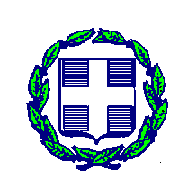 ΕΛΛΗΝΙΚΗ ΔΗΜΟΚΡΑΤΙΑ ΠΕΡΙΦΕΡΕΙΑ ΣΤΕΡΕΑΣ ΕΛΛΑΔΑΣΝΟΜΟΣ ΦΘΙΩΤΙΔΑΣΤΙΤΛΟΣ: “ ΠΡΟΜΗΘΕΙΑ ΣΥΣΤΗΜΑΤΟΣ ΒΕΛΤΙΩΣΗΣ, ΕΚΣΥΓΧΡΟΝΙΣΜΟΥ ΚΑΙ ΕΛΕΓΧΟΥ ΔΙΑΡΡΟΩΝ ΔΙΚΤΥΩΝ ΥΔΡΕΥΣΗΣ ΔΗΜΟΥ ΚΑΜΕΝΩΝ ΒΟΥΡΛΩΝ ”Κωδικός MIS 5001718ΔΗΜΟΣ ΚΑΜΕΝΩΝ ΒΟΥΡΛΩΝΑγ. Παντελεήμονος 8,Τ.Κ. 350 08 – Καμένα ΒούρλαΤηλ.: 2235350038                   Φαξ: 22350 22300Email:  info@mwlos.grΤΙΤΛΟΣ: “ ΠΡΟΜΗΘΕΙΑ ΣΥΣΤΗΜΑΤΟΣ ΒΕΛΤΙΩΣΗΣ, ΕΚΣΥΓΧΡΟΝΙΣΜΟΥ ΚΑΙ ΕΛΕΓΧΟΥ ΔΙΑΡΡΟΩΝ ΔΙΚΤΥΩΝ ΥΔΡΕΥΣΗΣ ΔΗΜΟΥ ΚΑΜΕΝΩΝ ΒΟΥΡΛΩΝ ”Κωδικός MIS 5001718Α.Τ.1-ΤΣΕ 1: ΑΝΤΛΙΟΣΤΑΣΙΟ ΑΣΤΕΡΩ                                                                                                    Tύπος εγκατάστασης: ΑντλιοστάσιοΑ.Τ.1-ΤΣΕ 1: ΑΝΤΛΙΟΣΤΑΣΙΟ ΑΣΤΕΡΩ                                                                                                    Tύπος εγκατάστασης: ΑντλιοστάσιοΑ.Τ.1-ΤΣΕ 1: ΑΝΤΛΙΟΣΤΑΣΙΟ ΑΣΤΕΡΩ                                                                                                    Tύπος εγκατάστασης: ΑντλιοστάσιοΑ.Τ.1-ΤΣΕ 1: ΑΝΤΛΙΟΣΤΑΣΙΟ ΑΣΤΕΡΩ                                                                                                    Tύπος εγκατάστασης: ΑντλιοστάσιοA/AΠΕΡΙΓΡΑΦΗ ΔΙΑΣΤΑΣΗΤΕΜ.1Προμήθεια ερμαρίου αυτοματισμού 80x120x30 ή ισοδύναμο12Προμήθεια τροφοδοτικού αδιάλειπτης λειτουργίας DC UPS13Υλικά Αυτοματισμού, Αντικεραυνικά κλπ Ερμαρίου 80x120x3014Λογικός ελεγκτής PLC/RTU ΤΥΠΟΥ Α15Προμήθεια πλήρους επικοινωνίας διάταξης με κεραία και ιστό16Σύστημα αντικεραυνικής προστασίας ΔΕΗ17Σύστημα αντικεραυνικής προστασίας γραμμών επικοινωνίας 18Προμήθεια Μετρητή ΠαροχήςDN25019Προμήθεια υλικών διασύνδεσης χλωρίωσης με δοσομετρική αντλία και δοχείο110Αναλογικό αισθητήριο πίεσης 0-16 bar111Υλικά προσαρμογής οργάνων μέτρησης κλπ στο δίκτυο112Προμήθεια αναλυτή ενέργειας113Προμήθεια πίνακα ισχύος με αυτόματο θερμομαγνητικό διακόπτη114Προμήθεια ρυθμιστή στροφών Inverter 22 kW115Ανιχνευτής κίνησης 116Λογισμικό PLC/RTU τύπου Α117Εργασίες εγκατάστασης και θέση σε λειτουργία1Σύνολο Σταθμού:Σύνολο Σταθμού:Σύνολο Σταθμού:17ΑριθμητικώςΟλογράφωςΤιμή Α.Τ.1Α.Τ.2-ΤΣΕ 2: ΔΕΞΑΜΕΝΗ ΜΕΛΑΚΟΥ                                                                                                   Tύπος εγκατάστασης: ΔεξαμενήΑ.Τ.2-ΤΣΕ 2: ΔΕΞΑΜΕΝΗ ΜΕΛΑΚΟΥ                                                                                                   Tύπος εγκατάστασης: ΔεξαμενήΑ.Τ.2-ΤΣΕ 2: ΔΕΞΑΜΕΝΗ ΜΕΛΑΚΟΥ                                                                                                   Tύπος εγκατάστασης: ΔεξαμενήΑ.Τ.2-ΤΣΕ 2: ΔΕΞΑΜΕΝΗ ΜΕΛΑΚΟΥ                                                                                                   Tύπος εγκατάστασης: ΔεξαμενήA/AΠΕΡΙΓΡΑΦΗ ΔΙΑΣΤΑΣΗΤΕΜ.1Προμήθεια ερμαρίου αυτοματισμού 40x60x30 ή ισοδύναμο12Προμήθεια τροφοδοτικού αδιάλειπτης λειτουργίας DC UPS13Υλικά Αυτοματισμού, Αντικεραυνικά κλπ Ερμαρίου 40x60x3014Λογικός ελεγκτής PLC/RTU ΤΥΠΟΥ Β15Προμήθεια πλήρους επικοινωνιακής διάταξης GPRS με modem-router και κεραία16Σύστημα αντικεραυνικής προστασίας γραμμών επικοινωνίας 17Προμήθεια Μετρητή ΠαροχήςDN20018Σύστημα μπαταρίας για ροόμετρο19Προμήθεια μετρητή στάθμης 0-5m110Υλικά προσαρμογής οργάνων μέτρησης κλπ στο δίκτυο111Λογισμικό PLC/RTU τύπου B112Εργασίες εγκατάστασης και θέση σε λειτουργία1Σύνολο Σταθμού:Σύνολο Σταθμού:Σύνολο Σταθμού:12ΑριθμητικώςΟλογράφωςΤιμή Α.Τ.2Α.Τ.3-ΤΣΕ 3: ΔΕΞΑΜΕΝΗ ΑΧΛΑΔΕΣ                                                                                   Tύπος εγκατάστασης: ΔεξαμενήΑ.Τ.3-ΤΣΕ 3: ΔΕΞΑΜΕΝΗ ΑΧΛΑΔΕΣ                                                                                   Tύπος εγκατάστασης: ΔεξαμενήΑ.Τ.3-ΤΣΕ 3: ΔΕΞΑΜΕΝΗ ΑΧΛΑΔΕΣ                                                                                   Tύπος εγκατάστασης: ΔεξαμενήΑ.Τ.3-ΤΣΕ 3: ΔΕΞΑΜΕΝΗ ΑΧΛΑΔΕΣ                                                                                   Tύπος εγκατάστασης: ΔεξαμενήA/AΠΕΡΙΓΡΑΦΗ ΔΙΑΣΤΑΣΗΤΕΜ.1Προμήθεια ερμαρίου αυτοματισμού 40x60x30 ή ισοδύναμο12Προμήθεια τροφοδοτικού αδιάλειπτης λειτουργίας DC UPS13Υλικά Αυτοματισμού, Αντικεραυνικά κλπ. Ερμαρίου 40x60x3014Λογικός ελεγκτής PLC/RTU ΤΥΠΟΥ Γ15Προμήθεια πλήρους επικοινωνίας διάταξης με κεραία και ιστό16Σύστημα αντικεραυνικής προστασίας γραμμών επικοινωνίας 17Κιβώτιο pillar 100x140x40 με 2 θύρες18Προμήθεια μετρητή στάθμης 0-5m19Προμήθεια φωτοβολταϊκής γεννήτριας110Λογισμικό PLC/RTU τύπου Γ111Εργασίες εγκατάστασης και θέση σε λειτουργία1Σύνολο Σταθμού:Σύνολο Σταθμού:Σύνολο Σταθμού:11ΑριθμητικώςΟλογράφωςΤιμή Α.Τ.3Α.Τ.4-ΤΣΕ 4: ΓΕΩΤΡΗΣΗ ΛΟΓΓΟΥ                                                                                                 Tύπος εγκατάστασης: ΓεώτρησηΑ.Τ.4-ΤΣΕ 4: ΓΕΩΤΡΗΣΗ ΛΟΓΓΟΥ                                                                                                 Tύπος εγκατάστασης: ΓεώτρησηΑ.Τ.4-ΤΣΕ 4: ΓΕΩΤΡΗΣΗ ΛΟΓΓΟΥ                                                                                                 Tύπος εγκατάστασης: ΓεώτρησηΑ.Τ.4-ΤΣΕ 4: ΓΕΩΤΡΗΣΗ ΛΟΓΓΟΥ                                                                                                 Tύπος εγκατάστασης: ΓεώτρησηA/AΠΕΡΙΓΡΑΦΗ ΔΙΑΣΤΑΣΗΤΕΜ.1Προμήθεια ερμαρίου αυτοματισμού 80x120x30 ή ισοδύναμο12Προμήθεια τροφοδοτικού αδιάλειπτης λειτουργίας DC UPS13Υλικά Αυτοματισμού, Αντικεραυνικά κλπ Ερμαρίου 80x120x3014Λογικός ελεγκτής PLC/RTU ΤΥΠΟΥ Α15Προμήθεια πλήρους επικοινωνίας διάταξης με κεραία και ιστό16Σύστημα αντικεραυνικής προστασίας ΔΕΗ17Σύστημα αντικεραυνικής προστασίας γραμμών επικοινωνίας 18Προμήθεια Μετρητή ΠαροχήςDN12519Προμήθεια υλικών διασύνδεσης χλωρίωσης με δοσομετρική αντλία και δοχείο110Αναλογικό αισθητήριο πίεσης 0-16 bar111Υλικά προσαρμογής οργάνων μέτρησης κλπ στο δίκτυο112Προμήθεια αναλυτή ενέργειας113Προμήθεια πίνακα ισχύος με αυτόματο θερμομαγνητικό διακόπτη114Προμήθεια ομαλού εκκινητή Soft Starter 37kW115Ανιχνευτής κίνησης 116Λογισμικό PLC/RTU τύπου Α117Εργασίες εγκατάστασης και θέση σε λειτουργία1Σύνολο Σταθμού:Σύνολο Σταθμού:Σύνολο Σταθμού:17ΑριθμητικώςΟλογράφωςΤιμή Α.Τ.4Α.Τ.5-ΤΣΕ 5: ΔΕΞΑΜΕΝΗ ΜΑΚΡΥΓΙΑΝΝΕΪΚΑ                                                                                   Tύπος εγκατάστασης: ΔεξαμενήΑ.Τ.5-ΤΣΕ 5: ΔΕΞΑΜΕΝΗ ΜΑΚΡΥΓΙΑΝΝΕΪΚΑ                                                                                   Tύπος εγκατάστασης: ΔεξαμενήΑ.Τ.5-ΤΣΕ 5: ΔΕΞΑΜΕΝΗ ΜΑΚΡΥΓΙΑΝΝΕΪΚΑ                                                                                   Tύπος εγκατάστασης: ΔεξαμενήΑ.Τ.5-ΤΣΕ 5: ΔΕΞΑΜΕΝΗ ΜΑΚΡΥΓΙΑΝΝΕΪΚΑ                                                                                   Tύπος εγκατάστασης: ΔεξαμενήA/AΠΕΡΙΓΡΑΦΗ ΔΙΑΣΤΑΣΗΤΕΜ.1Προμήθεια ερμαρίου αυτοματισμού 40x60x30 ή ισοδύναμο12Προμήθεια τροφοδοτικού αδιάλειπτης λειτουργίας DC UPS13Υλικά Αυτοματισμού, Αντικεραυνικά κλπ Ερμαρίου 40x60x3014Λογικός ελεγκτής PLC/RTU ΤΥΠΟΥ Γ15Προμήθεια πλήρους επικοινωνίας διάταξης με κεραία και ιστό16Σύστημα αντικεραυνικής προστασίας γραμμών επικοινωνίας 17Κιβώτιο pillar 100x140x40 με 2 θύρες18Προμήθεια μετρητή στάθμης 0-5m19Προμήθεια φωτοβολταϊκής γεννήτριας110Λογισμικό PLC/RTU τύπου Γ111Εργασίες εγκατάστασης και θέση σε λειτουργία1Σύνολο Σταθμού:Σύνολο Σταθμού:Σύνολο Σταθμού:11ΑριθμητικώςΟλογράφωςΤιμή Α.Τ.5Α.Τ.6-ΤΣΕ 6: ΓΕΩΤΡΗΣΗ ΑΓΝΑΝΤΗΣ                                                                                       Tύπος εγκατάστασης: ΓεώτρησηΑ.Τ.6-ΤΣΕ 6: ΓΕΩΤΡΗΣΗ ΑΓΝΑΝΤΗΣ                                                                                       Tύπος εγκατάστασης: ΓεώτρησηΑ.Τ.6-ΤΣΕ 6: ΓΕΩΤΡΗΣΗ ΑΓΝΑΝΤΗΣ                                                                                       Tύπος εγκατάστασης: ΓεώτρησηΑ.Τ.6-ΤΣΕ 6: ΓΕΩΤΡΗΣΗ ΑΓΝΑΝΤΗΣ                                                                                       Tύπος εγκατάστασης: ΓεώτρησηA/AΠΕΡΙΓΡΑΦΗ ΔΙΑΣΤΑΣΗΤΕΜ.1Προμήθεια ερμαρίου αυτοματισμού 80x120x30 ή ισοδύναμο12Προμήθεια τροφοδοτικού αδιάλειπτης λειτουργίας DC UPS13Υλικά Αυτοματισμού, Αντικεραυνικά κλπ Ερμαρίου 80x120x3014Λογικός ελεγκτής PLC/RTU ΤΥΠΟΥ Α15Προμήθεια πλήρους επικοινωνίας διάταξης με κεραία και ιστό16Σύστημα αντικεραυνικής προστασίας ΔΕΗ17Σύστημα αντικεραυνικής προστασίας γραμμών επικοινωνίας 18Προμήθεια Μετρητή ΠαροχήςDN10019Προμήθεια υλικών διασύνδεσης χλωρίωσης με δοσομετρική αντλία και δοχείο110Αναλογικό αισθητήριο πίεσης 0-16 bar111Υλικά προσαρμογής οργάνων μέτρησης κλπ στο δίκτυο112Προμήθεια αναλυτή ενέργειας113Προμήθεια πίνακα ισχύος με αυτόματο θερμομαγνητικό διακόπτη114Προμήθεια ομαλού εκκινητή Soft Starter 55kW115Ανιχνευτής κίνησης 116Λογισμικό PLC/RTU τύπου Α117Εργασίες εγκατάστασης και θέση σε λειτουργία1Σύνολο Σταθμού:Σύνολο Σταθμού:Σύνολο Σταθμού:17ΑριθμητικώςΟλογράφωςΤιμή Α.Τ.6Α.Τ.7-ΤΣΕ 7: ΔΕΞΑΜΕΝΗ ΑΓΝΑΝΤΗΣ 1(ΝΕΑ)                                                                          Tύπος εγκατάστασης: ΔεξαμενήΑ.Τ.7-ΤΣΕ 7: ΔΕΞΑΜΕΝΗ ΑΓΝΑΝΤΗΣ 1(ΝΕΑ)                                                                          Tύπος εγκατάστασης: ΔεξαμενήΑ.Τ.7-ΤΣΕ 7: ΔΕΞΑΜΕΝΗ ΑΓΝΑΝΤΗΣ 1(ΝΕΑ)                                                                          Tύπος εγκατάστασης: ΔεξαμενήΑ.Τ.7-ΤΣΕ 7: ΔΕΞΑΜΕΝΗ ΑΓΝΑΝΤΗΣ 1(ΝΕΑ)                                                                          Tύπος εγκατάστασης: ΔεξαμενήA/AΠΕΡΙΓΡΑΦΗ ΔΙΑΣΤΑΣΗΤΕΜ.1Προμήθεια ερμαρίου αυτοματισμού 80x120x30 ή ισοδύναμο12Προμήθεια τροφοδοτικού αδιάλειπτης λειτουργίας DC UPS13Υλικά Αυτοματισμού, Αντικεραυνικά κλπ Ερμαρίου 80x120x3014Λογικός ελεγκτής PLC/RTU ΤΥΠΟΥ Α15Προμήθεια πλήρους επικοινωνίας διάταξης με κεραία και ιστό16Σύστημα αντικεραυνικής προστασίας ΔΕΗ17Σύστημα αντικεραυνικής προστασίας γραμμών επικοινωνίας 18Προμήθεια μετρητή ΠαροχήςDN8019Προμήθεια μετρητή στάθμης 0-5m110Υλικά προσαρμογής οργάνων μέτρησης κλπ στο δίκτυο111Λογισμικό PLC/RTU τύπου Α112Εργασίες εγκατάστασης και θέση σε λειτουργία1Σύνολο Σταθμού:Σύνολο Σταθμού:Σύνολο Σταθμού:12ΑριθμητικώςΟλογράφωςΤιμή Α.Τ.7Α.Τ.8-ΤΣΕ 8: ΓΕΩΤΡΗΣΗ ΛΟΓΓΟΥ 2                                                                                         Tύπος εγκατάστασης: ΓεώτρησηΑ.Τ.8-ΤΣΕ 8: ΓΕΩΤΡΗΣΗ ΛΟΓΓΟΥ 2                                                                                         Tύπος εγκατάστασης: ΓεώτρησηΑ.Τ.8-ΤΣΕ 8: ΓΕΩΤΡΗΣΗ ΛΟΓΓΟΥ 2                                                                                         Tύπος εγκατάστασης: ΓεώτρησηΑ.Τ.8-ΤΣΕ 8: ΓΕΩΤΡΗΣΗ ΛΟΓΓΟΥ 2                                                                                         Tύπος εγκατάστασης: ΓεώτρησηA/AΠΕΡΙΓΡΑΦΗ ΔΙΑΣΤΑΣΗΤΕΜ.1Προμήθεια ερμαρίου αυτοματισμού 80x120x30 ή ισοδύναμο12Προμήθεια τροφοδοτικού αδιάλειπτης λειτουργίας DC UPS13Υλικά Αυτοματισμού, Αντικεραυνικά κλπ Ερμαρίου 80x120x3014Λογικός ελεγκτής PLC/RTU ΤΥΠΟΥ Α15Προμήθεια πλήρους επικοινωνίας διάταξης με κεραία και ιστό16Σύστημα αντικεραυνικής προστασίας ΔΕΗ17Σύστημα αντικεραυνικής προστασίας γραμμών επικοινωνίας 18Προμήθεια Μετρητή ΠαροχήςDN20019Προμήθεια υλικών διασύνδεσης χλωρίωσης με δοσομετρική αντλία και δοχείο110Αναλογικό αισθητήριο πίεσης 0-16 bar111Υλικά προσαρμογής οργάνων μέτρησης κλπ στο δίκτυο112Προμήθεια αναλυτή ενέργειας113Προμήθεια πίνακα ισχύος με αυτόματο θερμομαγνητικό διακόπτη114Προμήθεια ομαλού εκκινητή Soft Starter 37kW115Ανιχνευτής κίνησης 116Λογισμικό PLC/RTU τύπου Α117Εργασίες εγκατάστασης και θέση σε λειτουργία1Σύνολο Σταθμού:Σύνολο Σταθμού:Σύνολο Σταθμού:17ΑριθμητικώςΟλογράφωςΤιμή Α.Τ.8Α.Τ.9-ΤΣΕ 9: ΔΕΞΑΜΕΝΗ ΛΟΓΓΟΥ                                                                                     Tύπος εγκατάστασης: ΔεξαμενήΑ.Τ.9-ΤΣΕ 9: ΔΕΞΑΜΕΝΗ ΛΟΓΓΟΥ                                                                                     Tύπος εγκατάστασης: ΔεξαμενήΑ.Τ.9-ΤΣΕ 9: ΔΕΞΑΜΕΝΗ ΛΟΓΓΟΥ                                                                                     Tύπος εγκατάστασης: ΔεξαμενήΑ.Τ.9-ΤΣΕ 9: ΔΕΞΑΜΕΝΗ ΛΟΓΓΟΥ                                                                                     Tύπος εγκατάστασης: ΔεξαμενήA/AΠΕΡΙΓΡΑΦΗ ΔΙΑΣΤΑΣΗΤΕΜ.1Προμήθεια ερμαρίου αυτοματισμού 40x60x30 ή ισοδύναμο12Προμήθεια τροφοδοτικού αδιάλειπτης λειτουργίας DC UPS13Υλικά Αυτοματισμού, Αντικεραυνικά κλπ Ερμαρίου 40x60x3014Λογικός ελεγκτής PLC/RTU ΤΥΠΟΥ Γ15Προμήθεια πλήρους επικοινωνίας διάταξης με κεραία και ιστό16Σύστημα αντικεραυνικής προστασίας γραμμών επικοινωνίας 17Κιβώτιο pillar 100x140x40 με 2 θύρες18Προμήθεια μετρητή στάθμης 0-5m19Προμήθεια φωτοβολταϊκής γεννήτριας110Λογισμικό PLC/RTU τύπου Γ111Εργασίες εγκατάστασης και θέση σε λειτουργία1Σύνολο Σταθμού:Σύνολο Σταθμού:Σύνολο Σταθμού:11ΑριθμητικώςΟλογράφωςΤιμή Α.Τ.9Α.Τ.10-ΤΣΕ 10: ΓΕΩΤΡΗΣΗ/ΔΕΞΑΜΕΝΗ ΝΕΑΣ ΑΓΝΑΝΤΗΣ                                                                          Tύπος εγκατάστασης: Γεώτρηση/ΔεξαμενήΑ.Τ.10-ΤΣΕ 10: ΓΕΩΤΡΗΣΗ/ΔΕΞΑΜΕΝΗ ΝΕΑΣ ΑΓΝΑΝΤΗΣ                                                                          Tύπος εγκατάστασης: Γεώτρηση/ΔεξαμενήΑ.Τ.10-ΤΣΕ 10: ΓΕΩΤΡΗΣΗ/ΔΕΞΑΜΕΝΗ ΝΕΑΣ ΑΓΝΑΝΤΗΣ                                                                          Tύπος εγκατάστασης: Γεώτρηση/ΔεξαμενήΑ.Τ.10-ΤΣΕ 10: ΓΕΩΤΡΗΣΗ/ΔΕΞΑΜΕΝΗ ΝΕΑΣ ΑΓΝΑΝΤΗΣ                                                                          Tύπος εγκατάστασης: Γεώτρηση/ΔεξαμενήA/AΠΕΡΙΓΡΑΦΗ ΔΙΑΣΤΑΣΗΤΕΜ.1Προμήθεια ερμαρίου αυτοματισμού 80x120x30 ή ισοδύναμο12Προμήθεια τροφοδοτικού αδιάλειπτης λειτουργίας DC UPS13Υλικά Αυτοματισμού, Αντικεραυνικά κλπ Ερμαρίου 80x120x3014Λογικός ελεγκτής PLC/RTU ΤΥΠΟΥ Α15Προμήθεια πλήρους επικοινωνίας διάταξης με κεραία και ιστό16Σύστημα αντικεραυνικής προστασίας ΔΕΗ17Σύστημα αντικεραυνικής προστασίας γραμμών επικοινωνίας 18Προμήθεια μετρητή ΠαροχήςDN8019Προμήθεια μετρητή ΠαροχήςDN150110Προμήθεια μετρητή στάθμης 0-5m111Προμήθεια υλικών διασύνδεσης χλωρίωσης με δοσομετρική αντλία και δοχείο112Αναλογικό αισθητήριο πίεσης 0-16 bar113Υλικά προσαρμογής οργάνων μέτρησης κλπ στο δίκτυο114Προμήθεια αναλυτή ενέργειας115Προμήθεια πίνακα ισχύος με αυτόματο θερμομαγνητικό διακόπτη116Προμήθεια ομαλού εκκινητή Soft Starter 22kW117Ανιχνευτής κίνησης 118Λογισμικό PLC/RTU τύπου Α119Εργασίες εγκατάστασης και θέση σε λειτουργία1Σύνολο Σταθμού:Σύνολο Σταθμού:Σύνολο Σταθμού:19ΑριθμητικώςΟλογράφωςΤιμή Α.Τ.10Α.Τ.11-ΤΣΕ 11: ΓΕΩΤΡΗΣΗ ΤΡΑΓΑΝΑΣ                                                                                         Tύπος εγκατάστασης: ΓεώτρησηΑ.Τ.11-ΤΣΕ 11: ΓΕΩΤΡΗΣΗ ΤΡΑΓΑΝΑΣ                                                                                         Tύπος εγκατάστασης: ΓεώτρησηΑ.Τ.11-ΤΣΕ 11: ΓΕΩΤΡΗΣΗ ΤΡΑΓΑΝΑΣ                                                                                         Tύπος εγκατάστασης: ΓεώτρησηΑ.Τ.11-ΤΣΕ 11: ΓΕΩΤΡΗΣΗ ΤΡΑΓΑΝΑΣ                                                                                         Tύπος εγκατάστασης: ΓεώτρησηA/AΠΕΡΙΓΡΑΦΗ ΔΙΑΣΤΑΣΗΤΕΜ.1Προμήθεια ερμαρίου αυτοματισμού 80x120x30 ή ισοδύναμο12Προμήθεια τροφοδοτικού αδιάλειπτης λειτουργίας DC UPS13Υλικά Αυτοματισμού, Αντικεραυνικά κλπ Ερμαρίου 80x120x3014Λογικός ελεγκτής PLC/RTU ΤΥΠΟΥ Α15Προμήθεια πλήρους επικοινωνίας διάταξης με κεραία και ιστό16Σύστημα αντικεραυνικής προστασίας ΔΕΗ17Σύστημα αντικεραυνικής προστασίας γραμμών επικοινωνίας 18Προμήθεια Μετρητή ΠαροχήςDN15019Προμήθεια υλικών διασύνδεσης χλωρίωσης με δοσομετρική αντλία και δοχείο110Αναλογικό αισθητήριο πίεσης 0-16 bar111Υλικά προσαρμογής οργάνων μέτρησης κλπ στο δίκτυο112Προμήθεια αναλυτή ενέργειας113Προμήθεια πίνακα ισχύος με αυτόματο θερμομαγνητικό διακόπτη114Προμήθεια ομαλού εκκινητή Soft Starter 30kW115Ανιχνευτής κίνησης 116Λογισμικό PLC/RTU τύπου Α117Εργασίες εγκατάστασης και θέση σε λειτουργία1Σύνολο Σταθμού:Σύνολο Σταθμού:Σύνολο Σταθμού:17ΑριθμητικώςΟλογράφωςΤιμή Α.Τ.11Α.Τ.12-ΤΣΕ 12: ΓΕΩΤΡΗΣΗ ΧΟΝΔΡΟΠΟΥΛΟΣ                                                                                         Tύπος εγκατάστασης: ΓεώτρησηΑ.Τ.12-ΤΣΕ 12: ΓΕΩΤΡΗΣΗ ΧΟΝΔΡΟΠΟΥΛΟΣ                                                                                         Tύπος εγκατάστασης: ΓεώτρησηΑ.Τ.12-ΤΣΕ 12: ΓΕΩΤΡΗΣΗ ΧΟΝΔΡΟΠΟΥΛΟΣ                                                                                         Tύπος εγκατάστασης: ΓεώτρησηΑ.Τ.12-ΤΣΕ 12: ΓΕΩΤΡΗΣΗ ΧΟΝΔΡΟΠΟΥΛΟΣ                                                                                         Tύπος εγκατάστασης: ΓεώτρησηA/AΠΕΡΙΓΡΑΦΗ ΔΙΑΣΤΑΣΗΤΕΜ.1Προμήθεια ερμαρίου αυτοματισμού 80x120x30 ή ισοδύναμο12Προμήθεια τροφοδοτικού αδιάλειπτης λειτουργίας DC UPS13Υλικά Αυτοματισμού, Αντικεραυνικά κλπ Ερμαρίου 80x120x3014Λογικός ελεγκτής PLC/RTU ΤΥΠΟΥ Α15Προμήθεια πλήρους επικοινωνίας διάταξης με κεραία και ιστό16Σύστημα αντικεραυνικής προστασίας ΔΕΗ17Σύστημα αντικεραυνικής προστασίας γραμμών επικοινωνίας 18Προμήθεια Μετρητή ΠαροχήςDN10019Προμήθεια υλικών διασύνδεσης χλωρίωσης με δοσομετρική αντλία και δοχείο110Αναλογικό αισθητήριο πίεσης 0-16 bar111Υλικά προσαρμογής οργάνων μέτρησης κλπ στο δίκτυο112Προμήθεια αναλυτή ενέργειας113Προμήθεια πίνακα ισχύος με αυτόματο θερμομαγνητικό διακόπτη114Προμήθεια ομαλού εκκινητή Soft Starter 22kW115Ανιχνευτής κίνησης 116Λογισμικό PLC/RTU τύπου Α117Εργασίες εγκατάστασης και θέση σε λειτουργία1Σύνολο Σταθμού:Σύνολο Σταθμού:Σύνολο Σταθμού:17ΑριθμητικώςΟλογράφωςΤιμή Α.Τ.12Α.Τ.13-ΤΣΕ 13: ΔΕΞΑΜΕΝΗ ΜΩΛΟΥ                                                                                 Tύπος εγκατάστασης: ΔεξαμενήΑ.Τ.13-ΤΣΕ 13: ΔΕΞΑΜΕΝΗ ΜΩΛΟΥ                                                                                 Tύπος εγκατάστασης: ΔεξαμενήΑ.Τ.13-ΤΣΕ 13: ΔΕΞΑΜΕΝΗ ΜΩΛΟΥ                                                                                 Tύπος εγκατάστασης: ΔεξαμενήΑ.Τ.13-ΤΣΕ 13: ΔΕΞΑΜΕΝΗ ΜΩΛΟΥ                                                                                 Tύπος εγκατάστασης: ΔεξαμενήA/AΠΕΡΙΓΡΑΦΗ ΔΙΑΣΤΑΣΗΤΕΜ.1Προμήθεια ερμαρίου αυτοματισμού 40x60x30 ή ισοδύναμο12Προμήθεια τροφοδοτικού αδιάλειπτης λειτουργίας DC UPS13Υλικά Αυτοματισμού, Αντικεραυνικά κλπ Ερμαρίου 40x60x3014Λογικός ελεγκτής PLC/RTU ΤΥΠΟΥ Β15Προμήθεια πλήρους επικοινωνίας διάταξης GPRS με modem-router και κεραία 16Σύστημα αντικεραυνικής προστασίας γραμμών επικοινωνίας 17Κιβώτιο pillar 100x140x40 με 2 θύρες18Προμήθεια μετρητή ΠαροχήςDN15019Σύστημα μπαταρίας για ροόμετρο 110Προμήθεια μετρητή στάθμης 0-5m111Υλικά προσαρμογής οργάνων μέτρησης κλπ στο δίκτυο112Προμήθεια φωτοβολταϊκής γεννήτριας113Λογισμικό PLC/RTU τύπου Β114Εργασίες εγκατάστασης και θέση σε λειτουργία1Σύνολο Σταθμού:Σύνολο Σταθμού:Σύνολο Σταθμού:14ΑριθμητικώςΟλογράφωςΤιμή Α.Τ.13Α.Τ.14-ΤΣΕ 14: ΥΔΑΤΟΠΥΡΓΟΣ ΑΓΙΟΥ ΙΩΑΝΝΗ                                                                          Tύπος εγκατάστασης: Γεώτρηση/ΔεξαμενήΑ.Τ.14-ΤΣΕ 14: ΥΔΑΤΟΠΥΡΓΟΣ ΑΓΙΟΥ ΙΩΑΝΝΗ                                                                          Tύπος εγκατάστασης: Γεώτρηση/ΔεξαμενήΑ.Τ.14-ΤΣΕ 14: ΥΔΑΤΟΠΥΡΓΟΣ ΑΓΙΟΥ ΙΩΑΝΝΗ                                                                          Tύπος εγκατάστασης: Γεώτρηση/ΔεξαμενήΑ.Τ.14-ΤΣΕ 14: ΥΔΑΤΟΠΥΡΓΟΣ ΑΓΙΟΥ ΙΩΑΝΝΗ                                                                          Tύπος εγκατάστασης: Γεώτρηση/ΔεξαμενήA/AΠΕΡΙΓΡΑΦΗ ΔΙΑΣΤΑΣΗΤΕΜ.1Προμήθεια ερμαρίου αυτοματισμού 80x120x30 ή ισοδύναμο12Προμήθεια τροφοδοτικού αδιάλειπτης λειτουργίας DC UPS13Υλικά Αυτοματισμού, Αντικεραυνικά κλπ Ερμαρίου 80x10x3014Λογικός ελεγκτής PLC/RTU ΤΥΠΟΥ Α15Προμήθεια πλήρους επικοινωνίας διάταξης με κεραία και ιστό16Σύστημα αντικεραυνικής προστασίας ΔΕΗ17Σύστημα αντικεραυνικής προστασίας γραμμών επικοινωνίας 18Προμήθεια μετρητή ΠαροχήςDN8019Προμήθεια μετρητή ΠαροχήςDN100110Προμήθεια μετρητή στάθμης 0-5m111Προμήθεια υλικών διασύνδεσης χλωρίωσης με δοσομετρική αντλία και δοχείο112Αναλογικό αισθητήριο πίεσης 0-16 bar113Υλικά προσαρμογής οργάνων μέτρησης κλπ στο δίκτυο114Προμήθεια αναλυτή ενέργειας115Προμήθεια πίνακα ισχύος με αυτόματο θερμομαγνητικό διακόπτη116Προμήθεια ομαλού εκκινητή Soft Starter 11kW117Ανιχνευτής κίνησης 118Λογισμικό PLC/RTU τύπου Α119Εργασίες εγκατάστασης και θέση σε λειτουργία1Σύνολο Σταθμού:Σύνολο Σταθμού:Σύνολο Σταθμού:19ΑριθμητικώςΟλογράφωςΤιμή Α.Τ.14Α.Τ.15-ΤΣΕ 15: ΓΕΩΤΡΗΣΗ ΚΟΚΟΡΕΤΣΑ                                                                                       Tύπος εγκατάστασης: ΓεώτρησηΑ.Τ.15-ΤΣΕ 15: ΓΕΩΤΡΗΣΗ ΚΟΚΟΡΕΤΣΑ                                                                                       Tύπος εγκατάστασης: ΓεώτρησηΑ.Τ.15-ΤΣΕ 15: ΓΕΩΤΡΗΣΗ ΚΟΚΟΡΕΤΣΑ                                                                                       Tύπος εγκατάστασης: ΓεώτρησηΑ.Τ.15-ΤΣΕ 15: ΓΕΩΤΡΗΣΗ ΚΟΚΟΡΕΤΣΑ                                                                                       Tύπος εγκατάστασης: ΓεώτρησηA/AΠΕΡΙΓΡΑΦΗ ΔΙΑΣΤΑΣΗΤΕΜ.1Προμήθεια ερμαρίου αυτοματισμού 80x120x30 ή ισοδύναμο12Προμήθεια τροφοδοτικού αδιάλειπτης λειτουργίας DC UPS13Υλικά Αυτοματισμού, Αντικεραυνικά κλπ Ερμαρίου 80x120x3014Λογικός ελεγκτής PLC/RTU ΤΥΠΟΥ Α15Προμήθεια πλήρους επικοινωνίας διάταξης με κεραία και ιστό16Σύστημα αντικεραυνικής προστασίας ΔΕΗ17Σύστημα αντικεραυνικής προστασίας γραμμών επικοινωνίας 18Προμήθεια Μετρητή ΠαροχήςDN12519Προμήθεια υλικών διασύνδεσης χλωρίωσης με δοσομετρική αντλία και δοχείο110Αναλογικό αισθητήριο πίεσης 0-16 bar111Υλικά προσαρμογής οργάνων μέτρησης κλπ στο δίκτυο112Προμήθεια αναλυτή ενέργειας113Προμήθεια πίνακα ισχύος με αυτόματο θερμομαγνητικό διακόπτη114Προμήθεια ομαλού εκκινητή Soft Starter 45kW115Ανιχνευτής κίνησης 116Λογισμικό PLC/RTU τύπου Α117Εργασίες εγκατάστασης και θέση σε λειτουργία1Σύνολο Σταθμού:Σύνολο Σταθμού:Σύνολο Σταθμού:17ΑριθμητικώςΟλογράφωςΤιμή Α.Τ.15Α.Τ.16-ΤΣΕ 16: ΔΕΞΑΜΕΝΗ ΑΓ. ΣΕΡΑΦΕΙΜ                                                                          Tύπος εγκατάστασης: ΔεξαμενήΑ.Τ.16-ΤΣΕ 16: ΔΕΞΑΜΕΝΗ ΑΓ. ΣΕΡΑΦΕΙΜ                                                                          Tύπος εγκατάστασης: ΔεξαμενήΑ.Τ.16-ΤΣΕ 16: ΔΕΞΑΜΕΝΗ ΑΓ. ΣΕΡΑΦΕΙΜ                                                                          Tύπος εγκατάστασης: ΔεξαμενήΑ.Τ.16-ΤΣΕ 16: ΔΕΞΑΜΕΝΗ ΑΓ. ΣΕΡΑΦΕΙΜ                                                                          Tύπος εγκατάστασης: ΔεξαμενήA/AΠΕΡΙΓΡΑΦΗ ΔΙΑΣΤΑΣΗΤΕΜ.1Προμήθεια ερμαρίου αυτοματισμού 40x60x30 ή ισοδύναμο12Προμήθεια τροφοδοτικού αδιάλειπτης λειτουργίας DC UPS13Υλικά Αυτοματισμού, Αντικεραυνικά κλπ Ερμαρίου 40x60x3014Λογικός ελεγκτής PLC/RTU ΤΥΠΟΥ Γ15Προμήθεια πλήρους επικοινωνίας διάταξης με κεραία και ιστό16Σύστημα αντικεραυνικής προστασίας ΔΕΗ17Σύστημα αντικεραυνικής προστασίας γραμμών επικοινωνίας 19Προμήθεια μετρητή στάθμης 0-5m110Λογισμικό PLC/RTU τύπου Γ111Εργασίες εγκατάστασης και θέση σε λειτουργία1Σύνολο Σταθμού:Σύνολο Σταθμού:Σύνολο Σταθμού:10ΑριθμητικώςΟλογράφωςΤιμή Α.Τ.16Α.Τ.17-ΤΣΕ 17: ΔΕΞΑΜΕΝΗ ΠΑΡΑΛΙΑΣ  ΑΓ. ΣΕΡΑΦΕΙΜ                                                                          Tύπος εγκατάστασης: Γεώτρηση/ΔεξαμενήΑ.Τ.17-ΤΣΕ 17: ΔΕΞΑΜΕΝΗ ΠΑΡΑΛΙΑΣ  ΑΓ. ΣΕΡΑΦΕΙΜ                                                                          Tύπος εγκατάστασης: Γεώτρηση/ΔεξαμενήΑ.Τ.17-ΤΣΕ 17: ΔΕΞΑΜΕΝΗ ΠΑΡΑΛΙΑΣ  ΑΓ. ΣΕΡΑΦΕΙΜ                                                                          Tύπος εγκατάστασης: Γεώτρηση/ΔεξαμενήΑ.Τ.17-ΤΣΕ 17: ΔΕΞΑΜΕΝΗ ΠΑΡΑΛΙΑΣ  ΑΓ. ΣΕΡΑΦΕΙΜ                                                                          Tύπος εγκατάστασης: Γεώτρηση/ΔεξαμενήA/AΠΕΡΙΓΡΑΦΗ ΔΙΑΣΤΑΣΗΤΕΜ.1Προμήθεια ερμαρίου αυτοματισμού 80x120x30 ή ισοδύναμο12Προμήθεια τροφοδοτικού αδιάλειπτης λειτουργίας DC UPS13Υλικά Αυτοματισμού, Αντικεραυνικά κλπ Ερμαρίου 80x10x3014Λογικός ελεγκτής PLC/RTU ΤΥΠΟΥ Α15Προμήθεια πλήρους επικοινωνίας διάταξης με κεραία και ιστό16Σύστημα αντικεραυνικής προστασίας ΔΕΗ17Σύστημα αντικεραυνικής προστασίας γραμμών επικοινωνίας 18Προμήθεια Μετρητή ΠαροχήςDN100210Προμήθεια μετρητή στάθμης 0-5m111Προμήθεια υλικών διασύνδεσης χλωρίωσης με δοσομετρική αντλία και δοχείο112Αναλογικό αισθητήριο πίεσης 0-16 bar113Υλικά προσαρμογής οργάνων μέτρησης κλπ στο δίκτυο114Προμήθεια αναλυτή ενέργειας115Προμήθεια πίνακα ισχύος με αυτόματο θερμομαγνητικό διακόπτη116Προμήθεια ομαλού εκκινητή Soft Starter 11kW117Ανιχνευτής κίνησης 118Λογισμικό PLC/RTU τύπου Α119Εργασίες εγκατάστασης και θέση σε λειτουργία1Σύνολο Σταθμού:Σύνολο Σταθμού:Σύνολο Σταθμού:19ΑριθμητικώςΟλογράφωςΤιμή Α.Τ.17Α.Τ.18-ΤΣΕ 18: ΓΕΩΤΡΗΣΗ ΚΟΜΝΗΝΑ & ΡΕΓΓΙΝΙ                                                                         Tύπος εγκατάστασης: ΓεώτρησηΑ.Τ.18-ΤΣΕ 18: ΓΕΩΤΡΗΣΗ ΚΟΜΝΗΝΑ & ΡΕΓΓΙΝΙ                                                                         Tύπος εγκατάστασης: ΓεώτρησηΑ.Τ.18-ΤΣΕ 18: ΓΕΩΤΡΗΣΗ ΚΟΜΝΗΝΑ & ΡΕΓΓΙΝΙ                                                                         Tύπος εγκατάστασης: ΓεώτρησηΑ.Τ.18-ΤΣΕ 18: ΓΕΩΤΡΗΣΗ ΚΟΜΝΗΝΑ & ΡΕΓΓΙΝΙ                                                                         Tύπος εγκατάστασης: ΓεώτρησηA/AΠΕΡΙΓΡΑΦΗ ΔΙΑΣΤΑΣΗΤΕΜ.1Προμήθεια ερμαρίου αυτοματισμού 80x120x30 ή ισοδύναμο12Προμήθεια τροφοδοτικού αδιάλειπτης λειτουργίας DC UPS13Υλικά Αυτοματισμού, Αντικεραυνικά κλπ Ερμαρίου 80x120x3014Λογικός ελεγκτής PLC/RTU ΤΥΠΟΥ Α15Προμήθεια πλήρους επικοινωνίας διάταξης με κεραία και ιστό16Σύστημα αντικεραυνικής προστασίας ΔΕΗ17Σύστημα αντικεραυνικής προστασίας γραμμών επικοινωνίας 18Προμήθεια Μετρητή ΠαροχήςDN10019Προμήθεια υλικών διασύνδεσης χλωρίωσης με δοσομετρική αντλία και δοχείο110Αναλογικό αισθητήριο πίεσης 0-16 bar111Υλικά προσαρμογής οργάνων μέτρησης κλπ στο δίκτυο112Προμήθεια αναλυτή ενέργειας113Προμήθεια πίνακα ισχύος με αυτόματο θερμομαγνητικό διακόπτη114Προμήθεια ομαλού εκκινητή Soft Starter 22kW115Ανιχνευτής κίνησης 116Λογισμικό PLC/RTU τύπου Α117Εργασίες εγκατάστασης και θέση σε λειτουργία1Σύνολο Σταθμού:Σύνολο Σταθμού:Σύνολο Σταθμού:17ΑριθμητικώςΟλογράφωςΤιμή Α.Τ.18Α.Τ.19-ΤΣΕ 19: ΔΕΞΑΜΕΝΗ ΚΟΜΝΗΝΑΣ                                                                          Tύπος εγκατάστασης: ΔεξαμενήΑ.Τ.19-ΤΣΕ 19: ΔΕΞΑΜΕΝΗ ΚΟΜΝΗΝΑΣ                                                                          Tύπος εγκατάστασης: ΔεξαμενήΑ.Τ.19-ΤΣΕ 19: ΔΕΞΑΜΕΝΗ ΚΟΜΝΗΝΑΣ                                                                          Tύπος εγκατάστασης: ΔεξαμενήΑ.Τ.19-ΤΣΕ 19: ΔΕΞΑΜΕΝΗ ΚΟΜΝΗΝΑΣ                                                                          Tύπος εγκατάστασης: ΔεξαμενήA/AΠΕΡΙΓΡΑΦΗ ΔΙΑΣΤΑΣΗΤΕΜ.1Προμήθεια ερμαρίου αυτοματισμού 40x60x30 ή ισοδύναμο12Προμήθεια τροφοδοτικού αδιάλειπτης λειτουργίας DC UPS13Υλικά Αυτοματισμού, Αντικεραυνικά κλπ Ερμαρίου 40x60x3014Λογικός ελεγκτής PLC/RTU ΤΥΠΟΥ Β15Προμήθεια πλήρους επικοινωνίας διάταξης GPRS με modem και κεραία 16Σύστημα αντικεραυνικής προστασίας γραμμών επικοινωνίας 17Κιβώτιο pillar 100x140x40 με 2 θύρες18Προμήθεια Μετρητή ΠαροχήςDN12519Σύστημα μπαταρίας για ροόμετρο 110Προμήθεια μετρητή στάθμης 0-5m111Υλικά προσαρμογής οργάνων μέτρησης κλπ στο δίκτυο112Προμήθεια φωτοβολταϊκής γεννήτριας113Λογισμικό PLC/RTU τύπου Β114Εργασίες εγκατάστασης και θέση σε λειτουργία1Σύνολο Σταθμού:Σύνολο Σταθμού:Σύνολο Σταθμού:14ΑριθμητικώςΟλογράφωςΤιμή Α.Τ.19Α.Τ.20-ΤΣΕ 20: ΓΕΩΤΡΗΣΗ ΑΓΙΟΥ ΧΑΡΑΛΑΜΠΟΥΣ 1                                                                          Tύπος εγκατάστασης: ΓεώτρησηΑ.Τ.20-ΤΣΕ 20: ΓΕΩΤΡΗΣΗ ΑΓΙΟΥ ΧΑΡΑΛΑΜΠΟΥΣ 1                                                                          Tύπος εγκατάστασης: ΓεώτρησηΑ.Τ.20-ΤΣΕ 20: ΓΕΩΤΡΗΣΗ ΑΓΙΟΥ ΧΑΡΑΛΑΜΠΟΥΣ 1                                                                          Tύπος εγκατάστασης: ΓεώτρησηΑ.Τ.20-ΤΣΕ 20: ΓΕΩΤΡΗΣΗ ΑΓΙΟΥ ΧΑΡΑΛΑΜΠΟΥΣ 1                                                                          Tύπος εγκατάστασης: ΓεώτρησηA/AΠΕΡΙΓΡΑΦΗ ΔΙΑΣΤΑΣΗΤΕΜ.1Προμήθεια ερμαρίου αυτοματισμού 80x120x30 ή ισοδύναμο12Προμήθεια τροφοδοτικού αδιάλειπτης λειτουργίας DC UPS13Υλικά Αυτοματισμού, Αντικεραυνικά κλπ Ερμαρίου 80x120x3014Λογικός ελεγκτής PLC/RTU ΤΥΠΟΥ Α15Προμήθεια πλήρους επικοινωνίας διάταξης με κεραία και ιστό16Σύστημα αντικεραυνικής προστασίας ΔΕΗ17Σύστημα αντικεραυνικής προστασίας γραμμών επικοινωνίας 18Προμήθεια Μετρητή ΠαροχήςDN10019Προμήθεια υλικών διασύνδεσης χλωρίωσης με δοσομετρική αντλία και δοχείο110Αναλογικό αισθητήριο πίεσης 0-16 bar111Υλικά προσαρμογής οργάνων μέτρησης κλπ στο δίκτυο112Προμήθεια αναλυτή ενέργειας113Προμήθεια πίνακα ισχύος με αυτόματο θερμομαγνητικό διακόπτη114Προμήθεια ομαλού εκκινητή Soft Starter 22kW115Ανιχνευτής κίνησης 116Λογισμικό PLC/RTU τύπου Α117Εργασίες εγκατάστασης και θέση σε λειτουργία1Σύνολο Σταθμού:Σύνολο Σταθμού:Σύνολο Σταθμού:17ΑριθμητικώςΟλογράφωςΤιμή Α.Τ.20Α.Τ.21-ΤΣΕ 21: ΓΕΩΤΡΗΣΗ ΑΓΙΟΥ ΧΑΡΑΛΑΜΠΟΥΣ 2                                                                          Tύπος εγκατάστασης: ΓεώτρησηΑ.Τ.21-ΤΣΕ 21: ΓΕΩΤΡΗΣΗ ΑΓΙΟΥ ΧΑΡΑΛΑΜΠΟΥΣ 2                                                                          Tύπος εγκατάστασης: ΓεώτρησηΑ.Τ.21-ΤΣΕ 21: ΓΕΩΤΡΗΣΗ ΑΓΙΟΥ ΧΑΡΑΛΑΜΠΟΥΣ 2                                                                          Tύπος εγκατάστασης: ΓεώτρησηΑ.Τ.21-ΤΣΕ 21: ΓΕΩΤΡΗΣΗ ΑΓΙΟΥ ΧΑΡΑΛΑΜΠΟΥΣ 2                                                                          Tύπος εγκατάστασης: ΓεώτρησηA/AΠΕΡΙΓΡΑΦΗ ΔΙΑΣΤΑΣΗΤΕΜ.1Προμήθεια ερμαρίου αυτοματισμού 80x120x30 ή ισοδύναμο12Προμήθεια τροφοδοτικού αδιάλειπτης λειτουργίας DC UPS13Υλικά Αυτοματισμού, Αντικεραυνικά κλπ Ερμαρίου 80x120x3014Λογικός ελεγκτής PLC/RTU ΤΥΠΟΥ Α15Προμήθεια πλήρους επικοινωνίας διάταξης με κεραία και ιστό16Σύστημα αντικεραυνικής προστασίας ΔΕΗ17Σύστημα αντικεραυνικής προστασίας γραμμών επικοινωνίας 18Προμήθεια Μετρητή ΠαροχήςDN5019Προμήθεια υλικών διασύνδεσης χλωρίωσης με δοσομετρική αντλία και δοχείο110Αναλογικό αισθητήριο πίεσης 0-16 bar111Υλικά προσαρμογής οργάνων μέτρησης κλπ στο δίκτυο112Προμήθεια αναλυτή ενέργειας113Προμήθεια πίνακα ισχύος με αυτόματο θερμομαγνητικό διακόπτη114Προμήθεια ομαλού εκκινητή Soft Starter 22kW115Ανιχνευτής κίνησης 116Λογισμικό PLC/RTU τύπου Α117Εργασίες εγκατάστασης και θέση σε λειτουργία1Σύνολο Σταθμού:Σύνολο Σταθμού:Σύνολο Σταθμού:17ΑριθμητικώςΟλογράφωςΤιμή Α.Τ.21Α.Τ.22-ΤΣΕ 22: ΓΕΩΤΡΗΣΗ ΑΓΙΟΥ ΧΑΡΑΛΑΜΠΟΥΣ 3                                                                 Tύπος εγκατάστασης: ΓεώτρησηΑ.Τ.22-ΤΣΕ 22: ΓΕΩΤΡΗΣΗ ΑΓΙΟΥ ΧΑΡΑΛΑΜΠΟΥΣ 3                                                                 Tύπος εγκατάστασης: ΓεώτρησηΑ.Τ.22-ΤΣΕ 22: ΓΕΩΤΡΗΣΗ ΑΓΙΟΥ ΧΑΡΑΛΑΜΠΟΥΣ 3                                                                 Tύπος εγκατάστασης: ΓεώτρησηΑ.Τ.22-ΤΣΕ 22: ΓΕΩΤΡΗΣΗ ΑΓΙΟΥ ΧΑΡΑΛΑΜΠΟΥΣ 3                                                                 Tύπος εγκατάστασης: ΓεώτρησηA/AΠΕΡΙΓΡΑΦΗ ΔΙΑΣΤΑΣΗΤΕΜ.1Προμήθεια ερμαρίου αυτοματισμού 80x120x30 ή ισοδύναμο12Προμήθεια τροφοδοτικού αδιάλειπτης λειτουργίας DC UPS13Υλικά Αυτοματισμού, Αντικεραυνικά κλπ Ερμαρίου 80x120x3014Λογικός ελεγκτής PLC/RTU ΤΥΠΟΥ Α15Προμήθεια πλήρους επικοινωνίας διάταξης με κεραία και ιστό16Σύστημα αντικεραυνικής προστασίας ΔΕΗ17Σύστημα αντικεραυνικής προστασίας γραμμών επικοινωνίας 18Προμήθεια Μετρητή ΠαροχήςDN5019Προμήθεια υλικών διασύνδεσης χλωρίωσης με δοσομετρική αντλία και δοχείο110Αναλογικό αισθητήριο πίεσης 0-16 bar111Υλικά προσαρμογής οργάνων μέτρησης κλπ στο δίκτυο112Προμήθεια αναλυτή ενέργειας113Προμήθεια πίνακα ισχύος με αυτόματο θερμομαγνητικό διακόπτη114Προμήθεια ομαλού εκκινητή Soft Starter 11kW115Ανιχνευτής κίνησης 116Λογισμικό PLC/RTU τύπου Α117Εργασίες εγκατάστασης και θέση σε λειτουργία1Σύνολο Σταθμού:Σύνολο Σταθμού:Σύνολο Σταθμού:17ΑριθμητικώςΟλογράφωςΤιμή Α.Τ.22Α.Τ.23-ΤΣΕ 23: ΔΕΞΑΜΕΝΗ ΑΓ. ΧΑΡΑΛΑΜΠΟΥΣ ΝΕΑ                                                             Tύπος εγκατάστασης: ΔεξαμενήΑ.Τ.23-ΤΣΕ 23: ΔΕΞΑΜΕΝΗ ΑΓ. ΧΑΡΑΛΑΜΠΟΥΣ ΝΕΑ                                                             Tύπος εγκατάστασης: ΔεξαμενήΑ.Τ.23-ΤΣΕ 23: ΔΕΞΑΜΕΝΗ ΑΓ. ΧΑΡΑΛΑΜΠΟΥΣ ΝΕΑ                                                             Tύπος εγκατάστασης: ΔεξαμενήΑ.Τ.23-ΤΣΕ 23: ΔΕΞΑΜΕΝΗ ΑΓ. ΧΑΡΑΛΑΜΠΟΥΣ ΝΕΑ                                                             Tύπος εγκατάστασης: ΔεξαμενήA/AΠΕΡΙΓΡΑΦΗ ΔΙΑΣΤΑΣΗΤΕΜ.1Προμήθεια ερμαρίου αυτοματισμού 40x60x30 ή ισοδύναμο12Προμήθεια τροφοδοτικού αδιάλειπτης λειτουργίας DC UPS13Υλικά Αυτοματισμού, Αντικεραυνικά κλπ Ερμαρίου 40x60x3014Λογικός ελεγκτής PLC/RTU ΤΥΠΟΥ Γ15Προμήθεια πλήρους επικοινωνίας διάταξης με κεραία και ιστό 16Σύστημα αντικεραυνικής προστασίας ΔΕΗ17Σύστημα αντικεραυνικής προστασίας γραμμών επικοινωνίας 18Προμήθεια μετρητή στάθμης 0-5m19Λογισμικό PLC/RTU τύπου Γ110Εργασίες εγκατάστασης και θέση σε λειτουργία1Σύνολο Σταθμού:Σύνολο Σταθμού:Σύνολο Σταθμού:10ΑριθμητικώςΟλογράφωςΤιμή Α.Τ.23Α.Τ.24-ΤΣΕ 24: ΓΕΩΤΡΗΣΗ ΜΕΝΔΕΝΙΤΣΑΣ                                                                       Tύπος εγκατάστασης: ΓεώτρησηΑ.Τ.24-ΤΣΕ 24: ΓΕΩΤΡΗΣΗ ΜΕΝΔΕΝΙΤΣΑΣ                                                                       Tύπος εγκατάστασης: ΓεώτρησηΑ.Τ.24-ΤΣΕ 24: ΓΕΩΤΡΗΣΗ ΜΕΝΔΕΝΙΤΣΑΣ                                                                       Tύπος εγκατάστασης: ΓεώτρησηΑ.Τ.24-ΤΣΕ 24: ΓΕΩΤΡΗΣΗ ΜΕΝΔΕΝΙΤΣΑΣ                                                                       Tύπος εγκατάστασης: ΓεώτρησηA/AΠΕΡΙΓΡΑΦΗ ΔΙΑΣΤΑΣΗΤΕΜ.1Προμήθεια ερμαρίου αυτοματισμού 80x120x30 ή ισοδύναμο12Προμήθεια τροφοδοτικού αδιάλειπτης λειτουργίας DC UPS13Υλικά Αυτοματισμού, Αντικεραυνικά κλπ Ερμαρίου 80x120x3014Λογικός ελεγκτής PLC/RTU ΤΥΠΟΥ Α15Προμήθεια πλήρους επικοινωνίας διάταξης με κεραία και ιστό16Σύστημα αντικεραυνικής προστασίας ΔΕΗ17Σύστημα αντικεραυνικής προστασίας γραμμών επικοινωνίας 18Προμήθεια Μετρητή ΠαροχήςDN8019Προμήθεια υλικών διασύνδεσης χλωρίωσης με δοσομετρική αντλία και δοχείο110Αναλογικό αισθητήριο πίεσης 0-16 bar111Υλικά προσαρμογής οργάνων μέτρησης κλπ στο δίκτυο112Προμήθεια αναλυτή ενέργειας113Προμήθεια πίνακα ισχύος με αυτόματο θερμομαγνητικό διακόπτη114Προμήθεια ομαλού εκκινητή Soft Starter 22kW115Ανιχνευτής κίνησης 116Λογισμικό PLC/RTU τύπου Α117Εργασίες εγκατάστασης και θέση σε λειτουργία1Σύνολο Σταθμού:Σύνολο Σταθμού:Σύνολο Σταθμού:17ΑριθμητικώςΟλογράφωςΤιμή Α.Τ.24Α.Τ.25-ΤΣΕ 25: ΔΕΞΑΜΕΝΗ ΜΕΝΔΕΝΙΤΣΑΣ                                                                       Tύπος εγκατάστασης: ΔεξαμενήΑ.Τ.25-ΤΣΕ 25: ΔΕΞΑΜΕΝΗ ΜΕΝΔΕΝΙΤΣΑΣ                                                                       Tύπος εγκατάστασης: ΔεξαμενήΑ.Τ.25-ΤΣΕ 25: ΔΕΞΑΜΕΝΗ ΜΕΝΔΕΝΙΤΣΑΣ                                                                       Tύπος εγκατάστασης: ΔεξαμενήΑ.Τ.25-ΤΣΕ 25: ΔΕΞΑΜΕΝΗ ΜΕΝΔΕΝΙΤΣΑΣ                                                                       Tύπος εγκατάστασης: ΔεξαμενήA/AΠΕΡΙΓΡΑΦΗ ΔΙΑΣΤΑΣΗΤΕΜ.1Προμήθεια ερμαρίου αυτοματισμού 40x60x30 ή ισοδύναμο12Προμήθεια τροφοδοτικού αδιάλειπτης λειτουργίας DC UPS13Υλικά Αυτοματισμού, Αντικεραυνικά κλπ Ερμαρίου 40x60x3014Λογικός ελεγκτής PLC/RTU ΤΥΠΟΥ Γ15Προμήθεια πλήρους επικοινωνίας διάταξης με κεραία και ιστό 16Σύστημα αντικεραυνικής προστασίας ΔΕΗ17Σύστημα αντικεραυνικής προστασίας γραμμών επικοινωνίας 18Προμήθεια μετρητή στάθμης 0-5m19Λογισμικό PLC/RTU τύπου Γ110Εργασίες εγκατάστασης και θέση σε λειτουργία1Σύνολο Σταθμού:Σύνολο Σταθμού:Σύνολο Σταθμού:10ΑριθμητικώςΟλογράφωςΤιμή Α.Τ.25Α.Τ.26-ΤΣΕ 26: ΓΕΩΤΡΗΣΗ ΠΑΛΑΙΑ ΓΑΛΗΝΗ                                                                     Tύπος εγκατάστασης: ΓεώτρησηΑ.Τ.26-ΤΣΕ 26: ΓΕΩΤΡΗΣΗ ΠΑΛΑΙΑ ΓΑΛΗΝΗ                                                                     Tύπος εγκατάστασης: ΓεώτρησηΑ.Τ.26-ΤΣΕ 26: ΓΕΩΤΡΗΣΗ ΠΑΛΑΙΑ ΓΑΛΗΝΗ                                                                     Tύπος εγκατάστασης: ΓεώτρησηΑ.Τ.26-ΤΣΕ 26: ΓΕΩΤΡΗΣΗ ΠΑΛΑΙΑ ΓΑΛΗΝΗ                                                                     Tύπος εγκατάστασης: ΓεώτρησηA/AΠΕΡΙΓΡΑΦΗ ΔΙΑΣΤΑΣΗΤΕΜ.1Προμήθεια ερμαρίου αυτοματισμού 80x120x30 ή ισοδύναμο12Προμήθεια τροφοδοτικού αδιάλειπτης λειτουργίας DC UPS13Υλικά Αυτοματισμού, Αντικεραυνικά κλπ Ερμαρίου 80x120x3014Λογικός ελεγκτής PLC/RTU ΤΥΠΟΥ Α15Προμήθεια πλήρους επικοινωνίας διάταξης με κεραία και ιστό16Σύστημα αντικεραυνικής προστασίας ΔΕΗ17Σύστημα αντικεραυνικής προστασίας γραμμών επικοινωνίας 18Προμήθεια Μετρητή ΠαροχήςDN12519Προμήθεια υλικών διασύνδεσης χλωρίωσης με δοσομετρική αντλία και δοχείο110Αναλογικό αισθητήριο πίεσης 0-16 bar111Υλικά προσαρμογής οργάνων μέτρησης κλπ στο δίκτυο112Προμήθεια αναλυτή ενέργειας113Προμήθεια πίνακα ισχύος με αυτόματο θερμομαγνητικό διακόπτη114Προμήθεια ομαλού εκκινητή Soft Starter 22kW115Ανιχνευτής κίνησης 116Λογισμικό PLC/RTU τύπου Α117Εργασίες εγκατάστασης και θέση σε λειτουργία1Σύνολο Σταθμού:Σύνολο Σταθμού:Σύνολο Σταθμού:17ΑριθμητικώςΟλογράφωςΤιμή Α.Τ.26Α.Τ.27-ΤΣΕ 27: ΔΕΞΑΜΕΝΗ ΣΚΑΡΦΕΙΑΣ                                                                           Tύπος εγκατάστασης: ΔεξαμενήΑ.Τ.27-ΤΣΕ 27: ΔΕΞΑΜΕΝΗ ΣΚΑΡΦΕΙΑΣ                                                                           Tύπος εγκατάστασης: ΔεξαμενήΑ.Τ.27-ΤΣΕ 27: ΔΕΞΑΜΕΝΗ ΣΚΑΡΦΕΙΑΣ                                                                           Tύπος εγκατάστασης: ΔεξαμενήΑ.Τ.27-ΤΣΕ 27: ΔΕΞΑΜΕΝΗ ΣΚΑΡΦΕΙΑΣ                                                                           Tύπος εγκατάστασης: ΔεξαμενήA/AΠΕΡΙΓΡΑΦΗ ΔΙΑΣΤΑΣΗΤΕΜ.1Προμήθεια ερμαρίου αυτοματισμού 40x60x30 ή ισοδύναμο12Προμήθεια τροφοδοτικού αδιάλειπτης λειτουργίας DC UPS13Υλικά Αυτοματισμού, Αντικεραυνικά κλπ Ερμαρίου 40x60x3014Λογικός ελεγκτής PLC/RTU ΤΥΠΟΥ Β15Προμήθεια πλήρους επικοινωνιακής διάταξης GPRS με modem-router και κεραία 16Σύστημα αντικεραυνικής προστασίας γραμμών επικοινωνίας 17Κιβώτιο pillar 100x140x40 με 2 θύρες18Προμήθεια Μετρητή Παροχής DN15019Σύστημα μπαταρίας για ροόμετρο110Προμήθεια μετρητή στάθμης 0-5m111Υλικά προσαρμογής οργάνων μέτρησης κλπ στο δίκτυο112Προμήθεια φωτοβολταΙκής γεννήτριας113Λογισμικό PLC/RTU τύπου Β114Εργασίες εγκατάστασης και θέση σε λειτουργία1Σύνολο Σταθμού:Σύνολο Σταθμού:Σύνολο Σταθμού:14ΑριθμητικώςΟλογράφωςΤιμή Α.Τ.27Α.Τ.28-ΤΣΕ 28: ΑΝΤΛΙΟΣΤΑΣΙΟ ΑΣΠΡΟΝΕΡΙ                                                                                                    Tύπος εγκατάστασης: ΑντλιοστάσιοΑ.Τ.28-ΤΣΕ 28: ΑΝΤΛΙΟΣΤΑΣΙΟ ΑΣΠΡΟΝΕΡΙ                                                                                                    Tύπος εγκατάστασης: ΑντλιοστάσιοΑ.Τ.28-ΤΣΕ 28: ΑΝΤΛΙΟΣΤΑΣΙΟ ΑΣΠΡΟΝΕΡΙ                                                                                                    Tύπος εγκατάστασης: ΑντλιοστάσιοΑ.Τ.28-ΤΣΕ 28: ΑΝΤΛΙΟΣΤΑΣΙΟ ΑΣΠΡΟΝΕΡΙ                                                                                                    Tύπος εγκατάστασης: ΑντλιοστάσιοA/AΠΕΡΙΓΡΑΦΗ ΔΙΑΣΤΑΣΗΤΕΜ.1Προμήθεια ερμαρίου αυτοματισμού 80x120x30 ή ισοδύναμο12Προμήθεια τροφοδοτικού αδιάλειπτης λειτουργίας DC UPS13Υλικά Αυτοματισμού, Αντικεραυνικά κλπ Ερμαρίου 80x120x3014Λογικός ελεγκτής PLC/RTU ΤΥΠΟΥ Α15Προμήθεια πλήρους επικοινωνίας διάταξης με κεραία και ιστό16Σύστημα αντικεραυνικής προστασίας ΔΕΗ17Σύστημα αντικεραυνικής προστασίας γραμμών επικοινωνίας 18Προμήθεια Μετρητή ΠαροχήςDN20019Προμήθεια υλικών διασύνδεσης χλωρίωσης με δοσομετρική αντλία και δοχείο110Αναλογικό αισθητήριο πίεσης 0-16 bar111Υλικά προσαρμογής οργάνων μέτρησης κλπ στο δίκτυο112Προμήθεια αναλυτή ενέργειας113Προμήθεια πίνακα ισχύος με αυτόματο θερμομαγνητικό διακόπτη114Προμήθεια ομαλού εκκινητή στροφών Soft Starter 15 kW115Ανιχνευτής κίνησης 116Λογισμικό PLC/RTU τύπου Α117Εργασίες εγκατάστασης και θέση σε λειτουργία1Σύνολο Σταθμού:Σύνολο Σταθμού:Σύνολο Σταθμού:17ΑριθμητικώςΟλογράφωςΤιμή Α.Τ.28Α.Τ.29-ΤΣΕ 29: ΔΕΞΑΜΕΝΗ ΑΣΠΡΟΝΕΡΙ                                                                          Tύπος εγκατάστασης: ΔεξαμενήΑ.Τ.29-ΤΣΕ 29: ΔΕΞΑΜΕΝΗ ΑΣΠΡΟΝΕΡΙ                                                                          Tύπος εγκατάστασης: ΔεξαμενήΑ.Τ.29-ΤΣΕ 29: ΔΕΞΑΜΕΝΗ ΑΣΠΡΟΝΕΡΙ                                                                          Tύπος εγκατάστασης: ΔεξαμενήΑ.Τ.29-ΤΣΕ 29: ΔΕΞΑΜΕΝΗ ΑΣΠΡΟΝΕΡΙ                                                                          Tύπος εγκατάστασης: ΔεξαμενήA/AΠΕΡΙΓΡΑΦΗ ΔΙΑΣΤΑΣΗΤΕΜ.1Προμήθεια ερμαρίου αυτοματισμού 40x60x30 ή ισοδύναμο12Προμήθεια τροφοδοτικού αδιάλειπτης λειτουργίας DC UPS13Υλικά Αυτοματισμού, Αντικεραυνικά κλπ Ερμαρίου 40x60x3014Λογικός ελεγκτής PLC/RTU ΤΥΠΟΥ Γ15Προμήθεια πλήρους επικοινωνιακής διάταξης με κεραία και ιστό 16Σύστημα αντικεραυνικής προστασίας ΔΕΗ17Σύστημα αντικεραυνικής προστασίας γραμμών επικοινωνίας 18Προμήθεια μετρητή στάθμης 0-5m19Λογισμικό PLC/RTU τύπου Γ110Εργασίες εγκατάστασης και θέση σε λειτουργία1Σύνολο Σταθμού:Σύνολο Σταθμού:Σύνολο Σταθμού:10ΑριθμητικώςΟλογράφωςΤιμή Α.Τ.29Α.Τ.30-ΤΣΕ 30: ΔΕΞΑΜΕΝΗ ΚΑΜ. ΒΟΥΡΛΩΝ                                                                     Tύπος εγκατάστασης: ΔεξαμενήΑ.Τ.30-ΤΣΕ 30: ΔΕΞΑΜΕΝΗ ΚΑΜ. ΒΟΥΡΛΩΝ                                                                     Tύπος εγκατάστασης: ΔεξαμενήΑ.Τ.30-ΤΣΕ 30: ΔΕΞΑΜΕΝΗ ΚΑΜ. ΒΟΥΡΛΩΝ                                                                     Tύπος εγκατάστασης: ΔεξαμενήΑ.Τ.30-ΤΣΕ 30: ΔΕΞΑΜΕΝΗ ΚΑΜ. ΒΟΥΡΛΩΝ                                                                     Tύπος εγκατάστασης: ΔεξαμενήA/AΠΕΡΙΓΡΑΦΗ ΔΙΑΣΤΑΣΗΤΕΜ.1Προμήθεια ερμαρίου αυτοματισμού 80x120x30 ή ισοδύναμο12Προμήθεια τροφοδοτικού αδιάλειπτης λειτουργίας DC UPS13Υλικά Αυτοματισμού, Αντικεραυνικά κλπ Ερμαρίου 80x120x3014Λογικός ελεγκτής PLC/RTU ΤΥΠΟΥ Α15Προμήθεια πλήρους επικοινωνιακής διάταξης με κεραία και ιστό 16Σύστημα αντικεραυνικής προστασίας ΔΕΗ17Σύστημα αντικεραυνικής προστασίας γραμμών επικοινωνίας 18Προμήθεια μετρητή παροχής υπερήχων τύπου clamp-on19Προμήθεια μετρητή στάθμης 0-5m110Λογισμικό PLC/RTU τύπου Α111Εργασίες εγκατάστασης και θέση σε λειτουργία1Σύνολο Σταθμού:Σύνολο Σταθμού:Σύνολο Σταθμού:11ΑριθμητικώςΟλογράφωςΤιμή Α.Τ.30Α.Τ.31-ΤΣΕ 31: ΝΕΑ ΔΕΞΑΜΕΝΗ ΚΑΜ. ΒΟΥΡΛΩΝ                                                                     Tύπος εγκατάστασης: ΔεξαμενήΑ.Τ.31-ΤΣΕ 31: ΝΕΑ ΔΕΞΑΜΕΝΗ ΚΑΜ. ΒΟΥΡΛΩΝ                                                                     Tύπος εγκατάστασης: ΔεξαμενήΑ.Τ.31-ΤΣΕ 31: ΝΕΑ ΔΕΞΑΜΕΝΗ ΚΑΜ. ΒΟΥΡΛΩΝ                                                                     Tύπος εγκατάστασης: ΔεξαμενήΑ.Τ.31-ΤΣΕ 31: ΝΕΑ ΔΕΞΑΜΕΝΗ ΚΑΜ. ΒΟΥΡΛΩΝ                                                                     Tύπος εγκατάστασης: ΔεξαμενήA/AΠΕΡΙΓΡΑΦΗ ΔΙΑΣΤΑΣΗΤΕΜ.1Προμήθεια ερμαρίου αυτοματισμού 80x120x30 ή ισοδύναμο12Προμήθεια τροφοδοτικού αδιάλειπτης λειτουργίας DC UPS13Υλικά Αυτοματισμού, Αντικεραυνικά κλπ Ερμαρίου 80x120x3014Λογικός ελεγκτής PLC/RTU ΤΥΠΟΥ Α15Προμήθεια πλήρους επικοινωνιακής διάταξης με κεραία και ιστό 16Σύστημα αντικεραυνικής προστασίας ΔΕΗ17Σύστημα αντικεραυνικής προστασίας γραμμών επικοινωνίας 18Προμήθεια μετρητή παροχής υπερήχων τύπου clamp-on19Προμήθεια μετρητή στάθμης 0-5m110Λογισμικό PLC/RTU τύπου Α111Εργασίες εγκατάστασης και θέση σε λειτουργία1Σύνολο Σταθμού:Σύνολο Σταθμού:Σύνολο Σταθμού:11ΑριθμητικώςΟλογράφωςΤιμή Α.Τ.31Α.Τ.32-ΤΣΕ 32: ΓΕΩΤΡΗΣΗ ΤΣΟΥΚΑΡΑ ΡΕΜΑ                                                                  Tύπος εγκατάστασης: ΓεώτρησηΑ.Τ.32-ΤΣΕ 32: ΓΕΩΤΡΗΣΗ ΤΣΟΥΚΑΡΑ ΡΕΜΑ                                                                  Tύπος εγκατάστασης: ΓεώτρησηΑ.Τ.32-ΤΣΕ 32: ΓΕΩΤΡΗΣΗ ΤΣΟΥΚΑΡΑ ΡΕΜΑ                                                                  Tύπος εγκατάστασης: ΓεώτρησηΑ.Τ.32-ΤΣΕ 32: ΓΕΩΤΡΗΣΗ ΤΣΟΥΚΑΡΑ ΡΕΜΑ                                                                  Tύπος εγκατάστασης: ΓεώτρησηA/AΠΕΡΙΓΡΑΦΗ ΔΙΑΣΤΑΣΗΤΕΜ.1Προμήθεια ερμαρίου αυτοματισμού 80x120x30 ή ισοδύναμο12Προμήθεια τροφοδοτικού αδιάλειπτης λειτουργίας DC UPS13Υλικά Αυτοματισμού, Αντικεραυνικά κλπ Ερμαρίου 80x120x3014Λογικός ελεγκτής PLC/RTU ΤΥΠΟΥ Α15Προμήθεια πλήρους επικοινωνίας διάταξης με κεραία και ιστό16Σύστημα αντικεραυνικής προστασίας ΔΕΗ17Σύστημα αντικεραυνικής προστασίας γραμμών επικοινωνίας 18Προμήθεια Μετρητή ΠαροχήςDN12519Προμήθεια υλικών διασύνδεσης χλωρίωσης με δοσομετρική αντλία και δοχείο110Αναλογικό αισθητήριο πίεσης 0-16 bar111Υλικά προσαρμογής οργάνων μέτρησης κλπ στο δίκτυο112Προμήθεια αναλυτή ενέργειας113Προμήθεια πίνακα ισχύος με αυτόματο θερμομαγνητικό διακόπτη114Προμήθεια ομαλού εκκινητή Soft Starter 75kW115Ανιχνευτής κίνησης 116Λογισμικό PLC/RTU τύπου Α117Εργασίες εγκατάστασης και θέση σε λειτουργία1Σύνολο Σταθμού:Σύνολο Σταθμού:Σύνολο Σταθμού:17ΑριθμητικώςΟλογράφωςΤιμή Α.Τ.32Α.Τ.33-ΤΣΕ 33: ΓΕΩΤΡΗΣΗ ΒΛΑΧΑ                                                                                    Tύπος εγκατάστασης: ΓεώτρησηΑ.Τ.33-ΤΣΕ 33: ΓΕΩΤΡΗΣΗ ΒΛΑΧΑ                                                                                    Tύπος εγκατάστασης: ΓεώτρησηΑ.Τ.33-ΤΣΕ 33: ΓΕΩΤΡΗΣΗ ΒΛΑΧΑ                                                                                    Tύπος εγκατάστασης: ΓεώτρησηΑ.Τ.33-ΤΣΕ 33: ΓΕΩΤΡΗΣΗ ΒΛΑΧΑ                                                                                    Tύπος εγκατάστασης: ΓεώτρησηA/AΠΕΡΙΓΡΑΦΗ ΔΙΑΣΤΑΣΗΤΕΜ.1Προμήθεια ερμαρίου αυτοματισμού 80x120x30 ή ισοδύναμο12Προμήθεια τροφοδοτικού αδιάλειπτης λειτουργίας DC UPS13Υλικά Αυτοματισμού, Αντικεραυνικά κλπ Ερμαρίου 80x120x3014Λογικός ελεγκτής PLC/RTU ΤΥΠΟΥ Α15Προμήθεια πλήρους επικοινωνίας διάταξης με κεραία και ιστό16Σύστημα αντικεραυνικής προστασίας ΔΕΗ17Σύστημα αντικεραυνικής προστασίας γραμμών επικοινωνίας 18Προμήθεια Μετρητή ΠαροχήςDN12519Προμήθεια υλικών διασύνδεσης χλωρίωσης με δοσομετρική αντλία και δοχείο110Αναλογικό αισθητήριο πίεσης 0-16 bar111Υλικά προσαρμογής οργάνων μέτρησης κλπ στο δίκτυο112Προμήθεια αναλυτή ενέργειας113Προμήθεια πίνακα ισχύος με αυτόματο θερμομαγνητικό διακόπτη114Προμήθεια ομαλού εκκινητή Soft Starter 75kW115Ανιχνευτής κίνησης 116Λογισμικό PLC/RTU τύπου Α117Εργασίες εγκατάστασης και θέση σε λειτουργία1Σύνολο Σταθμού:Σύνολο Σταθμού:Σύνολο Σταθμού:17ΑριθμητικώςΟλογράφωςΤιμή Α.Τ.33Α.Τ.34-ΤΣΕ 34: ΓΕΩΤΡΗΣΗ ΚΑΙΝΟΥΡΓΙΟΥ                                                                               Tύπος εγκατάστασης: ΓεώτρησηΑ.Τ.34-ΤΣΕ 34: ΓΕΩΤΡΗΣΗ ΚΑΙΝΟΥΡΓΙΟΥ                                                                               Tύπος εγκατάστασης: ΓεώτρησηΑ.Τ.34-ΤΣΕ 34: ΓΕΩΤΡΗΣΗ ΚΑΙΝΟΥΡΓΙΟΥ                                                                               Tύπος εγκατάστασης: ΓεώτρησηΑ.Τ.34-ΤΣΕ 34: ΓΕΩΤΡΗΣΗ ΚΑΙΝΟΥΡΓΙΟΥ                                                                               Tύπος εγκατάστασης: ΓεώτρησηA/AΠΕΡΙΓΡΑΦΗ ΔΙΑΣΤΑΣΗΤΕΜ.1Προμήθεια ερμαρίου αυτοματισμού 80x120x30 ή ισοδύναμο12Προμήθεια τροφοδοτικού αδιάλειπτης λειτουργίας DC UPS13Υλικά Αυτοματισμού, Αντικεραυνικά κλπ Ερμαρίου 80x120x3014Λογικός ελεγκτής PLC/RTU ΤΥΠΟΥ Α15Προμήθεια πλήρους επικοινωνίας διάταξης με κεραία και ιστό16Σύστημα αντικεραυνικής προστασίας ΔΕΗ17Σύστημα αντικεραυνικής προστασίας γραμμών επικοινωνίας 18Προμήθεια Μετρητή ΠαροχήςDN10019Προμήθεια υλικών διασύνδεσης χλωρίωσης με δοσομετρική αντλία και δοχείο110Αναλογικό αισθητήριο πίεσης 0-16 bar111Υλικά προσαρμογής οργάνων μέτρησης κλπ στο δίκτυο112Προμήθεια αναλυτή ενέργειας113Προμήθεια πίνακα ισχύος με αυτόματο θερμομαγνητικό διακόπτη114Προμήθεια ομαλού εκκινητή Soft Starter 30kW115Ανιχνευτής κίνησης 116Λογισμικό PLC/RTU τύπου Α117Εργασίες εγκατάστασης και θέση σε λειτουργία1Σύνολο Σταθμού:Σύνολο Σταθμού:Σύνολο Σταθμού:17ΑριθμητικώςΟλογράφωςΤιμή Α.Τ.34Α.Τ.35-ΤΣΕ 35: ΔΕΞΑΜΕΝΗ ΚΑΙΝΟΥΡΓΙΟΥ ΠΛΑΤΑΝΙΑ                                                                     Tύπος εγκατάστασης: ΔεξαμενήΑ.Τ.35-ΤΣΕ 35: ΔΕΞΑΜΕΝΗ ΚΑΙΝΟΥΡΓΙΟΥ ΠΛΑΤΑΝΙΑ                                                                     Tύπος εγκατάστασης: ΔεξαμενήΑ.Τ.35-ΤΣΕ 35: ΔΕΞΑΜΕΝΗ ΚΑΙΝΟΥΡΓΙΟΥ ΠΛΑΤΑΝΙΑ                                                                     Tύπος εγκατάστασης: ΔεξαμενήΑ.Τ.35-ΤΣΕ 35: ΔΕΞΑΜΕΝΗ ΚΑΙΝΟΥΡΓΙΟΥ ΠΛΑΤΑΝΙΑ                                                                     Tύπος εγκατάστασης: ΔεξαμενήA/AΠΕΡΙΓΡΑΦΗ ΔΙΑΣΤΑΣΗΤΕΜ.1Προμήθεια ερμαρίου αυτοματισμού 80x120x30 ή ισοδύναμο12Προμήθεια τροφοδοτικού αδιάλειπτης λειτουργίας DC UPS13Υλικά Αυτοματισμού, Αντικεραυνικά κλπ Ερμαρίου 80x120x3014Λογικός ελεγκτής PLC/RTU ΤΥΠΟΥ Α15Προμήθεια πλήρους επικοινωνιακής διάταξης με κεραία και ιστό 16Σύστημα αντικεραυνικής προστασίας ΔΕΗ17Σύστημα αντικεραυνικής προστασίας γραμμών επικοινωνίας 18Προμήθεια Μετρητή ΠαροχήςDN8019Προμήθεια μετρητή στάθμης 0-5m110Υλικά προσαρμογής οργάνων μέτρησης κλπ στο δίκτυο111Λογισμικό PLC/RTU τύπου Α112Εργασίες εγκατάστασης και θέση σε λειτουργία1Σύνολο Σταθμού:Σύνολο Σταθμού:Σύνολο Σταθμού:12ΑριθμητικώςΟλογράφωςΤιμή Α.Τ.35Α.Τ.36-ΤΣΕ 36: ΔΕΞΑΜΕΝΗ ΚΑΙΝΟΥΡΓΙΟΥ ΕΚΟ                                                                  Tύπος εγκατάστασης: ΔεξαμενήΑ.Τ.36-ΤΣΕ 36: ΔΕΞΑΜΕΝΗ ΚΑΙΝΟΥΡΓΙΟΥ ΕΚΟ                                                                  Tύπος εγκατάστασης: ΔεξαμενήΑ.Τ.36-ΤΣΕ 36: ΔΕΞΑΜΕΝΗ ΚΑΙΝΟΥΡΓΙΟΥ ΕΚΟ                                                                  Tύπος εγκατάστασης: ΔεξαμενήΑ.Τ.36-ΤΣΕ 36: ΔΕΞΑΜΕΝΗ ΚΑΙΝΟΥΡΓΙΟΥ ΕΚΟ                                                                  Tύπος εγκατάστασης: ΔεξαμενήA/AΠΕΡΙΓΡΑΦΗ ΔΙΑΣΤΑΣΗΤΕΜ.1Προμήθεια ερμαρίου αυτοματισμού 40x60x30 ή ισοδύναμο12Προμήθεια τροφοδοτικού αδιάλειπτης λειτουργίας DC UPS13Υλικά Αυτοματισμού, Αντικεραυνικά κλπ Ερμαρίου 40x60x3014Λογικός ελεγκτής PLC/RTU ΤΥΠΟΥ Β15Προμήθεια πλήρους επικοινωνιακής διάταξης GPRS με modem-router και κεραία 16Σύστημα αντικεραυνικής προστασίας ΔΕΗ17Σύστημα αντικεραυνικής προστασίας γραμμών επικοινωνίας 18Προμήθεια Μετρητή ΠαροχήςDN20019Σύστημα μπαταρίας για ροόμετρο110Προμήθεια μετρητή στάθμης 0-5m111Υλικά προσαρμογής οργάνων μέτρησης κλπ στο δίκτυο112Λογισμικό PLC/RTU τύπου Β113Εργασίες εγκατάστασης και θέση σε λειτουργία1Σύνολο Σταθμού:Σύνολο Σταθμού:Σύνολο Σταθμού:13ΑριθμητικώςΟλογράφωςΤιμή Α.Τ.36Α.Τ.37-ΤΣΕ 37: ΔΕΞΑΜΕΝΗ ΡΕΓΓΙΝΙΟΥ ΥΨΗΛΗ ΖΩΝΗ                                                                  Tύπος εγκατάστασης: ΔεξαμενήΑ.Τ.37-ΤΣΕ 37: ΔΕΞΑΜΕΝΗ ΡΕΓΓΙΝΙΟΥ ΥΨΗΛΗ ΖΩΝΗ                                                                  Tύπος εγκατάστασης: ΔεξαμενήΑ.Τ.37-ΤΣΕ 37: ΔΕΞΑΜΕΝΗ ΡΕΓΓΙΝΙΟΥ ΥΨΗΛΗ ΖΩΝΗ                                                                  Tύπος εγκατάστασης: ΔεξαμενήΑ.Τ.37-ΤΣΕ 37: ΔΕΞΑΜΕΝΗ ΡΕΓΓΙΝΙΟΥ ΥΨΗΛΗ ΖΩΝΗ                                                                  Tύπος εγκατάστασης: ΔεξαμενήA/AΠΕΡΙΓΡΑΦΗ ΔΙΑΣΤΑΣΗΤΕΜ.1Προμήθεια ερμαρίου αυτοματισμού 40x60x30 ή ισοδύναμο12Προμήθεια τροφοδοτικού αδιάλειπτης λειτουργίας DC UPS13Υλικά Αυτοματισμού, Αντικεραυνικά κλπ Ερμαρίου 40x60x3014Λογικός ελεγκτής PLC/RTU ΤΥΠΟΥ Β15Προμήθεια πλήρους επικοινωνιακής διάταξης GPRS με modem-router και κεραία 16Σύστημα αντικεραυνικής προστασίας ΔΕΗ17Σύστημα αντικεραυνικής προστασίας γραμμών επικοινωνίας 18Προμήθεια Μετρητή ΠαροχήςDN10029Σύστημα μπαταρίας για ροόμετρο210Προμήθεια μετρητή στάθμης 0-5m111Υλικά προσαρμογής οργάνων μέτρησης κλπ στο δίκτυο112Λογισμικό PLC/RTU τύπου Β113Εργασίες εγκατάστασης και θέση σε λειτουργία1Σύνολο Σταθμού:Σύνολο Σταθμού:Σύνολο Σταθμού:15ΑριθμητικώςΟλογράφωςΤιμή Α.Τ.37Α.Τ.38-ΤΣΕ 38: ΓΕΩΤΡΗΣΗ ΚΑΡΥΑΣ                                                                                  Tύπος εγκατάστασης: ΓεώτρησηΑ.Τ.38-ΤΣΕ 38: ΓΕΩΤΡΗΣΗ ΚΑΡΥΑΣ                                                                                  Tύπος εγκατάστασης: ΓεώτρησηΑ.Τ.38-ΤΣΕ 38: ΓΕΩΤΡΗΣΗ ΚΑΡΥΑΣ                                                                                  Tύπος εγκατάστασης: ΓεώτρησηΑ.Τ.38-ΤΣΕ 38: ΓΕΩΤΡΗΣΗ ΚΑΡΥΑΣ                                                                                  Tύπος εγκατάστασης: ΓεώτρησηA/AΠΕΡΙΓΡΑΦΗ ΔΙΑΣΤΑΣΗΤΕΜ.1Προμήθεια ερμαρίου αυτοματισμού 80x120x30 ή ισοδύναμο12Προμήθεια τροφοδοτικού αδιάλειπτης λειτουργίας DC UPS13Υλικά Αυτοματισμού, Αντικεραυνικά κλπ Ερμαρίου 80x120x3014Λογικός ελεγκτής PLC/RTU ΤΥΠΟΥ Α15Προμήθεια πλήρους επικοινωνίας διάταξης με κεραία και ιστό16Σύστημα αντικεραυνικής προστασίας ΔΕΗ17Σύστημα αντικεραυνικής προστασίας γραμμών επικοινωνίας 18Προμήθεια Μετρητή ΠαροχήςDN8019Προμήθεια υλικών διασύνδεσης χλωρίωσης με δοσομετρική αντλία και δοχείο110Αναλογικό αισθητήριο πίεσης 0-16 bar111Υλικά προσαρμογής οργάνων μέτρησης κλπ στο δίκτυο112Προμήθεια αναλυτή ενέργειας113Προμήθεια πίνακα ισχύος με αυτόματο θερμομαγνητικό διακόπτη114Προμήθεια ομαλού εκκινητή Soft Starter 11kW115Ανιχνευτής κίνησης 116Λογισμικό PLC/RTU τύπου Α117Εργασίες εγκατάστασης και θέση σε λειτουργία1Σύνολο Σταθμού:Σύνολο Σταθμού:Σύνολο Σταθμού:17ΑριθμητικώςΟλογράφωςΤιμή Α.Τ.38Α.Τ.39-ΤΣΕ 39: ΔΕΞΑΜΕΝΗ ΚΑΡΥΑΣ 1 ΠΑΠΑΛΙΒΑΔΙ (ΝΕΑ)                                                                  Tύπος εγκατάστασης: ΔεξαμενήΑ.Τ.39-ΤΣΕ 39: ΔΕΞΑΜΕΝΗ ΚΑΡΥΑΣ 1 ΠΑΠΑΛΙΒΑΔΙ (ΝΕΑ)                                                                  Tύπος εγκατάστασης: ΔεξαμενήΑ.Τ.39-ΤΣΕ 39: ΔΕΞΑΜΕΝΗ ΚΑΡΥΑΣ 1 ΠΑΠΑΛΙΒΑΔΙ (ΝΕΑ)                                                                  Tύπος εγκατάστασης: ΔεξαμενήΑ.Τ.39-ΤΣΕ 39: ΔΕΞΑΜΕΝΗ ΚΑΡΥΑΣ 1 ΠΑΠΑΛΙΒΑΔΙ (ΝΕΑ)                                                                  Tύπος εγκατάστασης: ΔεξαμενήA/AΠΕΡΙΓΡΑΦΗ ΔΙΑΣΤΑΣΗΤΕΜ.1Προμήθεια ερμαρίου αυτοματισμού 40x60x30 ή ισοδύναμο12Προμήθεια τροφοδοτικού αδιάλειπτης λειτουργίας DC UPS13Υλικά Αυτοματισμού, Αντικεραυνικά κλπ Ερμαρίου 40x60x3014Λογικός ελεγκτής PLC/RTU ΤΥΠΟΥ Γ15Προμήθεια πλήρους επικοινωνιακής διάταξης με κεραία και ιστό 16Σύστημα αντικεραυνικής προστασίας γραμμών επικοινωνίας 17Κιβώτιο pillar 100x140x40 με 2 θύρες18Προμήθεια μετρητή στάθμης 0-5m19Προμήθεια φωτοβολταϊκής γεννήτριας1Λογισμικό PLC/RTU τύπου Γ110Εργασίες εγκατάστασης και θέση σε λειτουργία1Σύνολο Σταθμού:Σύνολο Σταθμού:Σύνολο Σταθμού:11ΑριθμητικώςΟλογράφωςΤιμή Α.Τ.39Α.Τ.40 - ΣΤΑΘΜΟΙ ΕΛΕΓΧΟΥ & ΔΙΑΧΕΙΡΙΣΗΣ (ΚΣΕ), (ΦΣΕ)Α.Τ.40 - ΣΤΑΘΜΟΙ ΕΛΕΓΧΟΥ & ΔΙΑΧΕΙΡΙΣΗΣ (ΚΣΕ), (ΦΣΕ)Α.Τ.40 - ΣΤΑΘΜΟΙ ΕΛΕΓΧΟΥ & ΔΙΑΧΕΙΡΙΣΗΣ (ΚΣΕ), (ΦΣΕ)Α.Τ.40 - ΣΤΑΘΜΟΙ ΕΛΕΓΧΟΥ & ΔΙΑΧΕΙΡΙΣΗΣ (ΚΣΕ), (ΦΣΕ)A/AΠΕΡΙΓΡΑΦΗ ΠΕΡΙΓΡΑΦΗ ΤΕΜ.1Κεντρικός ηλεκτρονικός υπολογιστής (SERVER) του Κεντρικού Σταθμού Ελέγχου (ΚΣΕ), σύμφωνα με τις τεχνικές προδιαγραφές.Κεντρικός ηλεκτρονικός υπολογιστής (SERVER) του Κεντρικού Σταθμού Ελέγχου (ΚΣΕ), σύμφωνα με τις τεχνικές προδιαγραφές.12Ηλεκτρονικός υπολογιστής θέσεων εργασίας, σύμφωνα με τις τεχνικές προδιαγραφές.Ηλεκτρονικός υπολογιστής θέσεων εργασίας, σύμφωνα με τις τεχνικές προδιαγραφές.43Φορητός Σταθμός Ελέγχου (Φ.Σ.Ε.) και Προγραμματισμού, με βιομηχανικό υπολογιστή, σύμφωνα με τις τεχνικές προδιαγραφές.Φορητός Σταθμός Ελέγχου (Φ.Σ.Ε.) και Προγραμματισμού, με βιομηχανικό υπολογιστή, σύμφωνα με τις τεχνικές προδιαγραφές.14Προμήθεια πλήρους επικοινωνιακής διάταξης με κεραία και ιστό Προμήθεια πλήρους επικοινωνιακής διάταξης με κεραία και ιστό 15Προμήθεια πλήρους επικοινωνιακής διάταξης GPRS με modem-router και κεραίαΠρομήθεια πλήρους επικοινωνιακής διάταξης GPRS με modem-router και κεραία16Εκτυπωτής έγχρωμος τεχνολογίας InkJet A3/A4, σύμφωνα με τις τεχνικές προδιαγραφές.Εκτυπωτής έγχρωμος τεχνολογίας InkJet A3/A4, σύμφωνα με τις τεχνικές προδιαγραφές.17Πολυμηχάνημα έγχρωμος, τεχνολογίας Laser A4, σύμφωνα με τις τεχνικές προδιαγραφές.Πολυμηχάνημα έγχρωμος, τεχνολογίας Laser A4, σύμφωνα με τις τεχνικές προδιαγραφές.18Τροφοδοτικό αδιάλειπτης λειτουργίας (UPS), ισχύος 3kVA για τον ΚΣΕ, σύμφωνα με τις τεχνικές προδιαγραφές.Τροφοδοτικό αδιάλειπτης λειτουργίας (UPS), ισχύος 3kVA για τον ΚΣΕ, σύμφωνα με τις τεχνικές προδιαγραφές.19Μιμικό διάγραμμα προβολής/ Οθόνη του ΚΣΕ, διαγωνίου 48”, με βάση επίτοιχης στήριξης, σύμφωνα με τις τεχνικές προδιαγραφέςΜιμικό διάγραμμα προβολής/ Οθόνη του ΚΣΕ, διαγωνίου 48”, με βάση επίτοιχης στήριξης, σύμφωνα με τις τεχνικές προδιαγραφές210Προμήθεια μετρητή παροχής υπερήχων τύπου clamp-onΠρομήθεια μετρητή παροχής υπερήχων τύπου clamp-on111Φορητός ηλεκτρονικός ακουστικός ανιχνευτής διαρροών (γαιόφωνο), πλήρες σετ, σύμφωνα με τις τεχνικές προδιαγραφές. Φορητός ηλεκτρονικός ακουστικός ανιχνευτής διαρροών (γαιόφωνο), πλήρες σετ, σύμφωνα με τις τεχνικές προδιαγραφές. 112Φορητή συσκευή ανίχνευσης σιδηρομαγνητικών αντικειμένων, πλήρες σετ, σύμφωνα με τις τεχνικές προδιαγραφές.Φορητή συσκευή ανίχνευσης σιδηρομαγνητικών αντικειμένων, πλήρες σετ, σύμφωνα με τις τεχνικές προδιαγραφές.113Λογισμικό τηλεπαρακολούθησης (SCADA) μονάδων RTU εξωτερικού δικτύου ύδρευσης (Άδεια S/W)Λογισμικό τηλεπαρακολούθησης (SCADA) μονάδων RTU εξωτερικού δικτύου ύδρευσης (Άδεια S/W)114Λογισμικό εντοπισμού ύπαρξης διαρροών και υπολογισμού αποδοτικότητας δικτύων ύδρευσης (Άδεια S/W)Λογισμικό εντοπισμού ύπαρξης διαρροών και υπολογισμού αποδοτικότητας δικτύων ύδρευσης (Άδεια S/W)115Λογισμικό απεικόνισης και διαχείρισης ενέργειας  (Άδεια S/W)Λογισμικό απεικόνισης και διαχείρισης ενέργειας  (Άδεια S/W)116Λογισμικό δυναμικής ενοποίησης όλων των πληροφοριών  ως ολοκληρωμένο πληροφοριακό σύστημα διαχείρισης ύδρευσης αποχέτευσης για μητροπολιτικά δίκτυα  (Άδεια S/W)Λογισμικό δυναμικής ενοποίησης όλων των πληροφοριών  ως ολοκληρωμένο πληροφοριακό σύστημα διαχείρισης ύδρευσης αποχέτευσης για μητροπολιτικά δίκτυα  (Άδεια S/W)117Ανάπτυξη και Παραμετροποίηση Εφαρμογής  τηλεπαρακολούθησης (SCADA) μονάδων RTU εσωτερικού δικτύου ύδρευσης Ανάπτυξη και Παραμετροποίηση Εφαρμογής  τηλεπαρακολούθησης (SCADA) μονάδων RTU εσωτερικού δικτύου ύδρευσης 118Ανάπτυξη και Παραμετροποίηση Εφαρμογής  εντοπισμού ύπαρξης διαρροών και υπολογισμού αποδοτικότητας δικτύων ύδρευσηςΑνάπτυξη και Παραμετροποίηση Εφαρμογής  εντοπισμού ύπαρξης διαρροών και υπολογισμού αποδοτικότητας δικτύων ύδρευσης119Ανάπτυξη και Παραμετροποίηση Εφαρμογής Πληροφοριακού Συστήματος διαχείρισης ενέργειαςΑνάπτυξη και Παραμετροποίηση Εφαρμογής Πληροφοριακού Συστήματος διαχείρισης ενέργειας120Ανάπτυξη και Παραμετροποίηση Εφαρμογής Πληροφοριακού Συστήματος δυναμικής ενοποίησης και διαχείρισης ύδρευσης /αποχέτευσης για μητροπολιτικά δίκτυαΑνάπτυξη και Παραμετροποίηση Εφαρμογής Πληροφοριακού Συστήματος δυναμικής ενοποίησης και διαχείρισης ύδρευσης /αποχέτευσης για μητροπολιτικά δίκτυα1ΣΥΝΟΛΟ Κ.Σ.Ε.:ΣΥΝΟΛΟ Κ.Σ.Ε.:2424ΑριθμητικώςΟλογράφωςΤιμή Α.Τ.40Α.Τ.41 - ΓΕΝΙΚΕΣ ΥΠΗΡΕΣΙΕΣΑ.Τ.41 - ΓΕΝΙΚΕΣ ΥΠΗΡΕΣΙΕΣΑ.Τ.41 - ΓΕΝΙΚΕΣ ΥΠΗΡΕΣΙΕΣA/AΠΕΡΙΓΡΑΦΗ ΤΕΜ.1Θέση σε λειτουργία Συνολικού Συστήματος (SCADA, κλπ.) και αδιάλειπτη λειτουργία κατά τη 12μηνη δοκιμαστική περίοδο12Εκπαίδευση13Τεκμηρίωση1ΣΥΝΟΛΟ Υπηρεσιών:ΣΥΝΟΛΟ Υπηρεσιών:3ΑριθμητικώςΟλογράφωςΤιμή Α.Τ.41ΠΕΡΙΓΡΑΦΗΚΟΣΤΟΣ(Αριθμητικά) €ΚΟΣΤΟΣ(Ολογράφως) €Γενικό Σύνολο A.T. 1 έως Α.Τ. 41ΦΠΑ 24%Γενικό Σύνολο με ΦΠΑ